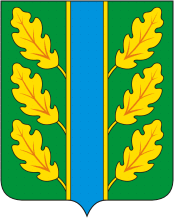 Периодическое печатное средство массовой информации«Вестник Дубровского района»Распространяется бесплатно.Подлежит распространению на территории Дубровского района.Порядковый номер выпуска:  № 18Дата выхода выпуска в свет: 05.09.2022 годаТираж:  22 экземплярар.п.ДубровкаСоучредителями периодического печатного средства массовой информации «Вестник Дубровского района» являются: Дубровский районный Совет народных депутатов и администрация Дубровского района.Редакцией периодического печатного средства массовой информации «Вестник Дубровского района» является администрация Дубровского района, которая также является его издателем и распространителем.        Адрес редакции, издателя, типографии: 242750, Брянская область, поселок Дубровка, ул. Победы, д 18.        Периодическое печатное средство массовой информации «Вестник Дубровского района является официальным периодическим печатным средством массовой информации, предназначенным для опубликования муниципальных правовых актов органов местного самоуправления Дубровского района, обсуждения проектов муниципальных правовых актов, доведения до сведения жителей Дубровского района иной официальной информации.        Главный редактор: Селюминова Н.В.Содержание:Раздел 1. «Правовые акты».1.1. Устав муниципального образования «Дубровский район». 1.2. Правовые акты, принимаемые на местном референдуме.1.3. Решения Дубровского районного Совета народных депутатов.1.4. Решения Дубровского поселкового Совета  народных депутатов1.5. Постановления и распоряжения администрации Дубровского района.1.6. Приказы Председателя контрольно- счетной палаты Дубровского района.Раздел 2. «Официальная информация».2.1. Отчеты о деятельности контрольно- счетной палаты Дубровского района.2.2.  Объявления о проведении публичных слушаний.2.3.  Муниципальные правовые акты, подлежащие обсуждению на публичных слушаниях.2.4. Иная официальная информацияРаздел 1. «Правовые акты».1.1. Устав муниципального образования «Дубровский район» – информация отсутствует.1.2. Правовые акты, принимаемые на местном референдуме – информация отсутствует.1.3. Решения Дубровского районного Совета народных депутатов                 1.3.1.Российская ФедерацияБРЯНСКАЯ ОБЛАСТЬДУБРОВСКИЙ РАЙОННЫЙ СОВЕТ НАРОДНЫХ ДЕПУТАТОВР Е Ш Е Н И Еот  02. 09. 2022  года  №  255 - 7р.п. ДубровкаОб утверждении внесения изменений в схему функционального зонирования Генерального плана и Правила землепользования и застройки Дубровского городского поселения Дубровского муниципального района Брянской области           В соответствии с Федеральным законом от 06.10.2003 г. №131-ФЗ "Об общих принципах организации местного самоуправления в Российской Федерации", учитывая Постановление Правительства Брянской области от 23 мая 2022 г. № 206-п "О реализации положений пункта 2 статьи 7 Федерального закона от 14 марта 2022 года № 58-ФЗ "О внесении изменений в отдельные законодательные акты Российской Федерации"", ст. 24 и ст. 31, 32, 33 Градостроительным Кодексом Российской Федерации, Уставом Дубровского городского поселения, Дубровского муниципального района Брянской области, учитывая заключение комиссии по подготовке проектов Правил землепользования и застройки Дубровского городского и сельских поселений Дубровского района Брянской области от 29.08.2022 г.Дубровский районный Совет народных депутатовРЕШИЛ:        1. Утвердить внесение изменения в схему функционального зонирования Генерального плана и Правила землепользования и застройки Дубровского  городского поселения Дубровского муниципального района Брянской области утвержденные решением Дубровского районного Совета народных депутатов от 26.12.2019 г. № 57-7  и 26.12.2019 № 58-7:      - путем изменения функциональной зоны Ж1- зона застройки индивидуальными жилыми домами, земельного участка, в  кадастровом квартале 32:05:0110101, площадью 71290м2  по адресу: Российская Федерация, Брянская область, Дубровский муниципальной район, Дубровское городское поселение на функциональную зону П1-1-  производственная зона с размещением предприятий IVи V класса опасности.      2.  Решение вступает в силу с момента опубликования.      3. Опубликовать настоящее Решение в периодическом печатном средстве массовой информации «Вестник Дубровского района» и разместить на сайте Дубровского муниципального района Брянской области в сети Интернет:  www.admdubrovka.ru.Глава муниципального образования «Дубровский  район»                                                                                   Г.А.Черняков 1.4. Решения Дубровского поселкового Совета  народных депутатов                1.4.1.  РОССИЙСКАЯ ФЕДЕРАЦИЯБРЯНСКАЯ ОБЛАСТЬДУБРОВСКИЙ ПОСЕЛКОВЫЙ СОВЕТ НАРОДНЫХ ДЕПУТАТОВРЕШЕНИЕот  30   августа    2022 года                                                                             № 223п. Дубровка	Рассмотрев предложения администрации Дубровского района о внесении изменений в бюджет Дубровского городского поселения Дубровского муниципального района  Брянской области на 2022 год и на плановый  период  2023 и 2024 годы ДУБРОВСКИЙ ПОСЕЛКОВЫЙ  СОВЕТ НАРОДНЫХ ДЕПУТАТОВ  	РЕШИЛ:1. В Решение Дубровского поселкового Совета народных депутатов  № 204 от 14.12.2021 года  «О бюджете Дубровского городского поселения Дубровского муниципального района  Брянской области на 2022 год и на плановый период 2023 и 2024 годы» внести  следующие изменения и дополнения:1. Пункт 1 изложить в  новой редакции:  «1. Утвердить основные характеристики бюджета Дубровского городского поселения Дубровского муниципального района  Брянской области на 2022 год:прогнозируемый общий объем доходов бюджета Дубровского городского поселения Дубровского муниципального района  Брянской области в сумме 43 423707,72  рублей,  в том числе налоговые и неналоговые доходы в сумме  24 888 000,00 рублей;общий  объем  расходов бюджета Дубровского городского поселения Дубровского  муниципального  района    Брянской  области                   в    сумме   45 0058 977,18 рублей;прогнозируемый  дефицит бюджета Дубровского городского поселения Дубровского муниципального района  Брянской области  в сумме 1 635 269,46 рублей;верхний предел муниципального внутреннего долга Дубровского городского поселения Дубровского муниципального района  Брянской области на 1 января 2022 года в сумме 0,00 рублей»; 	2. Приложение  № 2 изложить в новой редакции согласно приложению № 1 к настоящему Решению.3. Приложение  № 3 изложить в новой редакции согласно приложению № 2 к настоящему Решению.4. Приложение  №4 изложить в новой редакции согласно приложению № 3 к настоящему Решению.5. Приложение  №5 изложить в новой редакции согласно приложению №4 к настоящему Решению.6. Администрации Дубровского района внести изменения в сводную бюджетную роспись.	          7. Контроль за исполнением настоящего Решения  возложить на постоянную комиссию по бюджету, финансам и налогам (Афонину В.Н.) и ведущего бухгалтера финансового управления администрации Дубровского района (Кодак С.В.).8.  Настоящее Решение подлежит размещению  на сайте Дубровского муниципального района Брянской области, а так же в периодическом печатном средстве массовой информации «Вестник Дубровского района».9. Настоящее Решение вступает в силу с момента его опубликования.Глава  Дубровского городского поселения                                                          П.В. Парлюк                                        Приложения 1, 2, 3, 4 к настоящему Решению размещены в ПРИЛОЖЕНИИ 1 к периодическому печатному средству массовой информации «Вестник Дубровского района» № 18 от 05.09.2022 года на сайте Дубровского муниципального района Брянской области в сети интернет.           1.4.2.Российская ФедерацияБРЯНСКАЯ ОБЛАСТЬДУБРОВСКИЙ  ПОСЕЛКОВЫЙ СОВЕТ НАРОДНЫХ ДЕПУТАТОВР Е Ш Е Н И Еот «30»    августа     2022 года   №  224	р.п. ДубровкаОб утверждении Порядка формирования, ведения и опубликования перечня  муниципального имущества Дубровского городского поселения Дубровского муниципального района Брянской области, свободного  от прав третьих лиц (за исключением права хозяйственного ведения, права оперативного  управления, а также имущественных прав  субъектов малого и среднего предпринимательства), предназначенного для предоставления его во владение и (или) в пользование на долгосрочной основе субъектам малого и среднего предпринимательства  и организациям, образующим инфраструктуру поддержки субъектов малого и среднего предпринимательства, физическим лицам, не являющимся индивидуальными предпринимателями и применяющие специальный налоговый  режим «Налог на профессиональный доход»          В соответствии с Федеральным законом от 24.07.2007 № 209-ФЗ «О развитии малого и среднего предпринимательства в Российской Федерации», Федеральным законом от 22.07.2008 № 159-ФЗ «Об особенностях отчуждения недвижимого имущества, находящегося в государственной собственности субъектов Российской Федерации или в муниципальной собственности и арендуемого субъектами малого и среднего предпринимательства и о внесении изменений в отдельные законодательные акты Российской Федерации».Дубровский поселковый Совет народных депутатовРЕШИЛ:     1. Утвердить  Порядок формирования, ведения и опубликования перечня  муниципального имущества Дубровского городского поселения Дубровского муниципального района Брянской области, свободного  от прав третьих лиц (за исключением права хозяйственного ведения, права оперативного  управления, а также имущественных прав  субъектов малого и среднего предпринимательства), предназначенного для предоставления его во владение и (или) в пользование на долгосрочной основе субъектам малого и среднего предпринимательства  и организациям, образующим инфраструктуру поддержки субъектов малого и среднего предпринимательства, физическим лицам, не являющимся индивидуальными предпринимателями и применяющие специальный налоговый  режим «Налог на профессиональный доход». 2. Решение Дубровского поселкового Совета народных депутатов № 52 от ноября  2020 г. «Об утверждении Положения  «О порядке формирования, ведения, обязательного опубликования перечня муниципального имущества Дубровского городского поселения Дубровского муниципального района Брянской области, свободного от прав третьих лиц (за исключением имущественных прав субъектов малого и среднего предпринимательства) и предназначенного для предоставления во владение и (или) в пользование на долгосрочной основе субъектам малого и среднего предпринимательства и организациям, образующим инфраструктуру поддержки субъектов малого и среднего предпринимательства»», считать утратившим силу. 3. Настоящее решение вступает в силу с момента официального опубликования.4. Настоящее решение опубликовать в периодическом печатном средстве массовой информации «Вестник Дубровского района» и разместить на сайте Дубровского муниципального района Брянской области в сети интернет www.admdubrovka.ru.      Глава Дубровского       городского поселения                                                                П.В. ПарлюкПриложение №1 к Решению Дубровского поселкового Совета  народных депутатов №  224    от     30. 08. 2022 г.     «Об утверждении Порядка формирования, ведения и опубликования перечня  муниципального имущества Дубровского городского поселения Дубровского муниципального района Брянской области, свободного  от прав третьих лиц (за исключением права хозяйственного ведения, права оперативного  управления, а также имущественных прав  субъектов малого и среднего предпринимательства), предназначенного для предоставления его во владение и (или) в пользование на долгосрочной основе субъектам малого и среднего предпринимательства  и организациям, образующим инфраструктуру поддержки субъектов малого и среднего предпринимательства, физическим лицам, не являющимся индивидуальными предпринимателями и применяющие специальный налоговый  режим «Налог на профессиональный доход»». ПОРЯДОКформирования, ведения и опубликования перечня  муниципального имущества Дубровского городского поселения Дубровского муниципального района Брянской области, свободного  от прав третьих лиц (за исключением права хозяйственного ведения, права оперативного  управления, а также имущественных прав  субъектов малого и среднего предпринимательства), предназначенного для предоставления его во владение и (или) в пользование на долгосрочной основе субъектам малого и среднего предпринимательства  и организациям, образующим инфраструктуру поддержки субъектов малого и среднего предпринимательства, физическим лицам, не являющимся индивидуальными предпринимателями и применяющие специальный налоговый  режим «Налог на профессиональный доход».1.1. Настоящий Порядок определяет правила формирования, ведения, ежегодного дополнения и опубликования перечня муниципального имущества Дубровского городского поселения Дубровского муниципального района Брянской области, предназначенного для предоставления во владение и (или) пользование субъектам малого и среднего предпринимательства и организациям, образующим инфраструктуру поддержки субъектов малого и среднего предпринимательства, а также самозанятым гражданам (далее - Перечень), предусмотренного частью 4 статьи 18 Федерального закона от 24.07.2007 N 209-ФЗ "О развитии малого и среднего предпринимательства в Российской Федерации" (далее - Перечень), свободного от прав третьих лиц, состав информации, подлежащей включению в Перечень в целях предоставления имущества на долгосрочной основе (в том числе по льготным ставкам арендной платы) субъектам малого и среднего предпринимательства и организациям, образующим инфраструктуру поддержки субъектов малого и среднего предпринимательства (далее - организация инфраструктуры поддержки).2. Цели создания и основные принципы формирования, ведения,ежегодного дополнения и опубликования Перечня2.1. Перечень представляет собой реестр объектов муниципального имущества Дубровского городского поселения Дубровского муниципального района Брянской области (далее - объекты учета), свободного от прав третьих лиц (за исключением права хозяйственного ведения, права оперативного управления, а также имущественных прав субъектов малого и среднего предпринимательства) и предусмотренного частью 1 статьи 18 Федерального закона от 24.07.2007 N 209-ФЗ "О развитии малого и среднего предпринимательства в Российской Федерации", которые могут быть предоставлены во владение и (или) в пользование на долгосрочной основе (в том числе по льготным ставкам арендной платы) субъектам малого и среднего предпринимательства, а также отчуждены на возмездной основе в собственность субъектов малого и среднего предпринимательства в соответствии с Федеральным законом от 22.07.2008 N 159-ФЗ "Об особенностях отчуждения недвижимого имущества, находящегося в государственной собственности субъектов Российской Федерации или в муниципальной собственности и арендуемого субъектами малого и среднего предпринимательства, и о внесении изменений в отдельные законодательные акты Российской Федерации" и в случаях, указанных в подпунктах 6, 8 и 9 пункта 2 статьи 39.3 Земельного кодекса Российской Федерации.2.2. Формирование Перечня осуществляется в целях:2.2.1. Предоставления имущества, принадлежащего на праве собственности Дубровского городского поселения Дубровского муниципального района Брянской области, во владение и (или) пользование на долгосрочной основе (в том числе по льготным ставкам арендной платы) субъектам малого и среднего предпринимательства и организациям инфраструктуры поддержки.2.2.2. Обеспечения доступности информации об имуществе, включенном в Перечень, для субъектов малого и среднего предпринимательства и организаций инфраструктуры поддержки.2.2.3. Реализации полномочий органов местного самоуправления Дубровского муниципального района  Брянской области в сфере оказания имущественной поддержки субъектам малого и среднего предпринимательства.2.2.4. Повышения эффективности управления муниципальным имуществом, находящимся в собственности Дубровского муниципального района  Брянской области, стимулирования развития малого и среднего предпринимательства на территории Дубровского района  Брянской области.2.3. Формирование и ведение Перечня основывается на следующих основных принципах:2.3.1. Достоверность данных об имуществе, включаемом в Перечень, и поддержание актуальности информации об имуществе, включенном в Перечень.2.3.2. Открытость и доступность сведений об имуществе в Перечне.2.3.3. Комитет ежегодно в срок до 1 ноября, с учетом условий муниципальных программ развития субъектов малого и среднего предпринимательства формирует Перечень.2.3.4. Взаимодействие с некоммерческими организациями, выражающими интересы субъектов малого и среднего предпринимательства, институтами развития в сфере малого и среднего предпринимательства в ходе формирования и дополнения Перечня.2.4. Использование имущества, включенного в Перечень, осуществляется только в целях предоставления его во владение и (или) пользование субъектам малого и среднего предпринимательства.Запрещается продажа муниципального имущества, включенного в Перечень, за исключением возмездного отчуждения такого имущества в собственность субъектов малого и среднего предпринимательства в соответствии с Федеральным законом от 22.07.2008 N 159-ФЗ "Об особенностях отчуждения недвижимого имущества, находящегося в государственной или в муниципальной собственности и арендуемого субъектами малого и среднего предпринимательства, и о внесении изменений в отдельные законодательные акты Российской Федерации" и в случаях, указанных в подпунктах 6, 8 и 9 пункта 2 статьи 39.3 Земельного кодекса Российской Федерации. В отношении указанного имущества запрещаются также переуступка прав пользования им, передача прав пользования им в залог и внесение прав пользования таким имуществом в уставный капитал любых других субъектов хозяйственной деятельности, передача третьим лицам прав и обязанностей по договорам аренды такого имущества (перенаем), передача в субаренду, за исключением предоставления такого имущества в субаренду субъектам малого и среднего предпринимательства организациями, образующими инфраструктуру поддержки субъектов малого и среднего предпринимательства, и в случае, если в субаренду предоставляется имущество, предусмотренное пунктом 14 части 1 статьи 17 Федерального закона от 26.07.2006 N 135-ФЗ "О защите конкуренции".3. Формирование, ведение Перечня, внесение в него изменений,в том числе ежегодное дополнение Перечня3.1. Перечень, изменения и ежегодное дополнение в него утверждаются - постановлением администрации Дубровского района.       3.2. Формирование и ведение Перечня осуществляется Уполномоченным органом в электронной форме, а также на бумажном носителе. Уполномоченный орган отвечает за достоверность содержащихся в Перечне сведений.       3.3. Сведения об утвержденном Перечне, а также об изменениях,  дополнениях,  внесенных в Перечень, представляются Администрацией Дубровского района в акционерное общество "Федеральная корпорация по развитию малого и среднего предпринимательства" в порядке, по форме и сроки, установленные федеральным органом исполнительной власти, осуществляющим функции по выработке государственной политики и нормативно-правовому регулированию в сфере развития предпринимательской деятельности, в том числе среднего и малого бизнеса.3.4. В перечень вносятся сведения об имуществе, соответствующем следующим критериям:3.4.1. Имущество свободно от прав третьих лиц (за исключением права хозяйственного ведения, права оперативного управления, а также имущественных прав субъектов малого и среднего предпринимательства);3.4.2. Имущество не ограничено в обороте, за исключением случаев, установленных законом или иными нормативными правовыми актами;3.4.3. В отношении имущества федеральными законами не установлен запрет на его передачу во временное владение и (или) пользование, в том числе в аренду;3.4.4. Имущество не является объектом религиозного назначения;3.4.5. Имущество не требует проведения капитального ремонта или реконструкции, не является объектом незавершенного строительства;3.4.6. В отношении имущества Дубровского муниципального района не приняты решения о его отчуждении (продажи) в соответствии с порядком, определенным Федеральным законом от 21.12.2001 N 178-ФЗ "О приватизации государственного и муниципального имущества", или предоставлении иным лицам;3.4.7. Имущество не признано аварийным и подлежащим сносу;3.4.8. Земельный участок не предназначен для ведения личного подсобного хозяйства, огородничества, садоводства, индивидуального жилищного строительства;3.5.7. Имущество не относится к жилому фонду или объектам сети инженерного технического обеспечения, к которым подключен объект жилищного фонда.3.6.   Виды имущества, включаемые в Перечень:3.6.1. Оборудование, машины, механизмы, установки, транспортные средства, инвентарь, инструменты, пригодные к эксплуатации по назначению с учетом их технического состояния и морального износа.3.6.2. Объекты недвижимого имущества, подключенные к сетям инженерно-технического обеспечения (или готовые для подключения) и имеющие подъездные пути.3.6.3. Объекты недвижимого имущества, планируемые к использованию под административные, торговые, офисные, производственные и иные цели.3.6.4. Земельные участки, в том числе из состава земель сельскохозяйственного назначения, а также земельные участки, государственная собственность на которые не разграничена.Виды разрешенного использования, функциональное и территориальное зонирование, установленные в отношении земельных участков, на которых расположены включаемые в Перечень объекты недвижимого имущества, должны предусматривать их использование для размещения указанных объектов.3.6.5. Инвестиционные площадки.3.7. Внесение сведений об имуществе в Перечень (в том числе ежегодное дополнение), а также исключение сведений об имуществе из Перечня осуществляются нормативным правовым актом Дубровского муниципального района  Брянской области на основе предложений исполнительных органов Дубровского муниципального района Брянской области, коллегиального органа по обеспечению взаимодействия исполнительных органов государственной власти с территориальным органом Росимущества в Брянской области и органами местного самоуправления по вопросам оказания имущественной поддержки субъектам малого и среднего предпринимательства, а также субъектов малого и среднего предпринимательства, общественных организаций, выражающих интересы субъектов малого и среднего предпринимательства, институтов развития в сфере малого и среднего предпринимательства.3.8. Рассмотрение уполномоченным органом предложений, поступивших от лиц, указанных в пункте 3.7 настоящего Порядка, осуществляется в течение 30 календарных дней со дня их поступления. По результатам рассмотрения указанных предложений уполномоченным органом принимается одно из следующих решений:3.8.1. подготовка проекта нормативного правового акта Дубровского муниципального района  Брянской области о включении сведений об имуществе, в отношении которого поступило предложение, в Перечень;3.8.2. подготовка проекта нормативного правового акта Дубровского муниципального района Брянской области об исключении сведений об имуществе, в отношении которого поступило предложение, из Перечня;3.8.3. Об отказе в учете предложений.         3.9. Подготовка соответствующих нормативных правовых актов, перечисленных в подпунктах 3.8.1, 3.8.2 пункта 3.8 настоящего Порядка, осуществляется уполномоченным органом Дубровского муниципального района  Брянской области в течение 30 календарных дней со дня принятия уполномоченным органом Дубровского муниципального района Брянской области соответствующего решения.3.10. Решение об отказе в учете предложения о включении имущества в Перечень принимается в следующих случаях:3.10.1. Имущество не соответствует критериям, установленным пунктом 3.5 настоящего Порядка.3.10.2. В отношении имущества, закрепленного на праве хозяйственного ведения или оперативного управления, отсутствует согласие на включение имущества в Перечень со стороны одного или нескольких перечисленных лиц: балансодержателя, уполномоченного органа, органа местного самоуправления, осуществляющего полномочия учредителя балансодержателя.3.10.3. Индивидуально-определенные признаки движимого имущества не позволяют заключить в отношении него договор аренды или иной гражданско-правовой договор.3.11. В случае принятия решения об отказе в учете поступившего предложения уполномоченный орган направляет лицу, представившему предложение, мотивированный ответ о невозможности включения сведений об имуществе в Перечень.3.12. Сведения о муниципальном имуществе Дубровского городского поселения Дубровского муниципального района могут быть исключены из Перечня, если:3.12.1. В течение 2 лет со дня включения сведений о муниципальном имуществе Дубровского городского поселения Дубровского муниципального района  в Перечень в отношении такого имущества от субъектов малого и среднего предпринимательства не поступило:- ни одной заявки на участие в аукционе (конкурсе) на право заключения договора, предусматривающего переход прав владения и (или) пользования;- ни одного заявления о предоставлении имущества, в отношении которого заключение указанного договора может быть осуществлено без проведения аукциона (конкурса) в случаях, предусмотренных Федеральным законом от 26.07.2006 N 135-ФЗ "О защите конкуренции".3.12.2. В отношении имущества в установленном законодательством Российской Федерации порядке принято решение о его использовании для муниципальных нужд либо для иных целей.3.12.3. Отсутствует согласие со стороны субъекта малого и среднего предпринимательства, арендующего имущество.3.12.4. Право собственности Дубровского городского поселения Дубровского муниципального района Брянской области на имущество прекращено по решению суда или в ином установленном законом порядке.В случае если характеристики имущества изменились таким образом, что имущество стало непригодным для использования субъектами малого и среднего предпринимательства по целевому назначению, имущество может быть сохранено в Перечне при условии предоставления его субъектам малого и среднего предпринимательства на условиях, стимулирующих арендатора осуществить капитальный ремонт и (или) реконструкцию соответствующего объекта.4. Опубликование Перечня        4.1. Перечень и вносимые в него изменения подлежат обязательному опубликованию в периодическом печатном средстве массовой информации «Вестник Дубровского района» и размещению на сайте Дубровского муниципального района Брянской области в сети «Интернет» в течение 3 рабочих дней со дня утверждения.       4.1.2. Предоставляет в акционерное общество "Федеральная корпорация по развитию малого и среднего предпринимательства" сведения о Перечне и изменениях в него в порядке, по форме и в сроки, установленные Приказом Министерства экономического развития Российской Федерации от 20 апреля 2016 г. N 264 "Об утверждении порядка представления сведений об утвержденных перечнях государственного имущества и муниципального имущества, указанных в части 4 статьи 18 Федерального закона "О развитии малого и среднего предпринимательства в Российской Федерации", а также об изменениях, внесенных в такие перечни, в акционерное общество "Федеральная корпорация по развитию малого и среднего предпринимательства", формы представления и состава таких сведений".                                                                                                               Приложение N 2                                                                                                        к Решению                                                                                                                                 Дубровского  поселкового  Совета народных депутатов                                                                                                                      от    30.08.2022  N  224   Форма перечнямуниципального имущества  Дубровского городского поселения Дубровского муниципального района Брянской области, свободного  от прав третьих лиц (за исключением права хозяйственного ведения, права оперативного  управления, а также имущественных прав  субъектов малого и среднего предпринимательства), предназначенного для предоставления его во владение и (или) в пользование на долгосрочной основе субъектам малого и среднего предпринимательства  и организациям, образующим инфраструктуру поддержки субъектов малого и среднего предпринимательства, физическим лицам, не являющимся индивидуальными предпринимателями и применяющие специальный налоговый  режим «Налог на профессиональный доход»».              1.4.3.      Российская ФедерацияБРЯНСКАЯ ОБЛАСТЬДУБРОВСКИЙ ПОСЕЛКОВЫЙ СОВЕТ НАРОДНЫХ ДЕПУТАТОВР Е Ш Е Н И Еот « 30 »  августа  2022 года   № 225	 р.п. ДубровкаОб утверждении Положения «О порядке и условиях предоставления в аренду имущества, включенного в перечень муниципального имущества Дубровского городского поселения Дубровского муниципального района Брянской области  и предназначенного для предоставления его во владение и (или) в пользование на долгосрочной основе субъектам малого и среднего предпринимательства и организациям, образующим инфраструктуру поддержки субъектов малого и среднего предпринимательства, физическим лицам, не являющимся индивидуальными предпринимателями и применяющие специальный налоговый  режим «Налог на профессиональный доход»»          В соответствии с Федеральным законом от 24.07.2007 № 209-ФЗ «О развитии малого и среднего предпринимательства в Российской Федерации», Федеральным законом от 22.07.2008 № 159-ФЗ «Об особенностях отчуждения недвижимого имущества, находящегося в государственной собственности субъектов Российской Федерации или в муниципальной собственности и арендуемого субъектами малого и среднего предпринимательства и о внесении изменений в отдельные законодательные акты Российской Федерации»Дубровский поселковый Совет народных депутатовРЕШИЛ:1. Утвердить Положение «О порядке и условиях предоставления  в аренду имущества, включенного в перечень муниципального имущества Дубровского городского поселения Дубровского муниципального района Брянской области и предназначенного для предоставления его во владение и (или) в пользование на долгосрочной основе субъектам малого и среднего предпринимательства и организациям, образующим инфраструктуру поддержки субъектов малого и среднего предпринимательства, физическим лицам, не являющимся индивидуальными предпринимателями и применяющие специальный налоговый  режим «Налог на профессиональный доход»».2. Настоящее решение вступает в силу с момента официального опубликования.3. Настоящее решение опубликовать в периодическом печатном средстве массовой информации «Вестник Дубровского района» и разместить на сайте Дубровского муниципального района Брянской области в сети интернет www.admdubrovka.ru.      Глава Дубровского       городского поселения                                                                П.В. ПарлюкПриложение №1 к Решению Дубровского поселкового Совета     народных депутатов №  225    от    30.08. 2022 г. «Об утверждении  Положения «О порядке и условиях предоставления в аренду имущества, включенного в перечень муниципального имущества Дубровского городского поселения Дубровского муниципального района Брянской области и предназначенного для предоставления его во владение и (или) в пользование на долгосрочной основе субъектам малого и среднего предпринимательства и организациям, образующим инфраструктуру поддержки субъектов малого и среднего предпринимательства, физическим лицам, не являющимся индивидуальными предпринимателями и применяющие специальный налоговый  режим «Налог на профессиональный доход»».                                                         ПОЛОЖЕНИЕ «О порядке и условиях предоставления в аренду имущества, включенного в перечень муниципального имущества Дубровского городского поселения Дубровского муниципального района Брянской области и предназначенного для предоставления его во владение и (или) в пользование на долгосрочной основе субъектам малого и среднего предпринимательства и организациям, образующим инфраструктуру поддержки субъектов малого и среднего предпринимательства, физическим лицам, не являющимся индивидуальными предпринимателями и применяющие специальный налоговый  режим «Налог на профессиональный доход»».1.1. Настоящее Положение определяет порядок и условия предоставления в аренду имущества, включенного в Перечень муниципального имущества Дубровского городского поселения Дубровского муниципального района Брянской области и предназначенного для предоставления его во владение и (или) в пользование на долгосрочной основе субъектам  малого и среднего предпринимательства и организациям, образующим инфраструктуру поддержки субъектов малого и среднего предпринимательства, физическим лицам, не являющимися индивидуальными предпринимателями и применяющими специальный налоговый режим "Налог на профессиональный доход" (далее - Перечень), а также порядок применения льготных ставок арендной платы за имущество, включенное в Перечень.1.2. Имущество, включенное в Перечень, предоставляется в аренду субъектам малого и среднего предпринимательства и организациям, образующим инфраструктуру поддержки субъектов малого и среднего предпринимательства, физическим лицам, не являющимися индивидуальными предпринимателями и применяющими специальный налоговый режим "Налог на профессиональный доход", по результатам проведения аукциона или конкурса на право заключения договора аренды (далее - торги), за исключением случаев, установленных частями 1 и 9 ст. 17.1 Федерального закона от 26 июля 2006 года N 135-ФЗ "О защите конкуренции", а в отношении земельных участков - пп. 12 п. 2 ст. 39.6 Земельного кодекса Российской Федерации.1.3. Право заключить договор аренды в отношении имущества, включенного в Перечень, имеют субъекты малого и среднего предпринимательства, за исключением перечисленных в ч. 3 ст. 14 Федерального закона от 24.07.2007 N 209-ФЗ "О развитии малого и среднего предпринимательства в Российской Федерации", организации, образующие инфраструктуру субъектов малого и среднего предпринимательства, сведения о которых содержатся в едином реестре организаций, образующих инфраструктуру поддержки субъектов малого и среднего предпринимательства (далее - Субъекты), и физические лица, не являющиеся индивидуальными предпринимателями и применяющие специальный налоговый режим "Налог на профессиональный доход", в отношении которых отсутствуют основания для отказа в оказании муниципальной поддержки, предусмотренные в ч. 5 ст. 14 Федерального закона от 24.07.2007 N 209-ФЗ "О развитии малого и среднего предпринимательства в Российской Федерации".1.4. Право заключить договор аренды в отношении земельных участков, включенных в Перечень, имеют субъекты малого и среднего предпринимательства из числа указанных в пункте 1.2 настоящего Положения.2. Предоставление имущества, включенного в Перечень(за исключением земельных участков) 2.1. Подготовку проекта постановления, заключение, изменение, расторжение договоров аренды имущества, включенного в перечень, контроль за использованием имущества и поступлением арендной платы осуществляется Комитетом имущественных отношений администрации Дубровского района.2.2. Предоставление в аренду имущества, включенного в Перечень, осуществляется:2.2.1. По результатам проведения торгов на право заключения договора аренды в соответствии с Правилами проведения конкурсов или аукционов на право заключения договоров аренды, договоров безвозмездного пользования, договоров доверительного управления имуществом, иных договоров, предусматривающих переход прав владения и (или) пользования в отношении государственного или муниципального имущества, утвержденными Приказом Федеральной антимонопольной службы от 10.02.2010 N 67, которые проводятся по инициативе уполномоченного органа или правообладателя или на основании поступившего от Субъекта заявления о предоставлении имущества в аренду на торгах.2.2.2. По заявлению Субъекта, имеющего право на предоставление имущества, включенного в Перечень, без проведения торгов в соответствии с Федеральным законом от 26 июля 2006 года N 135-ФЗ "О защите конкуренции".2.3. В проект договора аренды недвижимого имущества включаются следующие условия:2.3.1. Условие об обязанности арендатора по использованию объекта недвижимости в соответствии с целевым назначением;2.3.2. Об обязанности арендатора по проведению за свой счет текущего ремонта арендуемого объекта недвижимости;2.3.3. Об обязанности арендатора по содержанию объекта недвижимости в надлежащем состоянии (техническом, санитарном, противопожарном);2.3.4. Условие о сроке договора аренды: он должен составлять не менее 5 лет. Более короткий срок договора может быть установлен по письменному заявлению Субъекта, поступившему до заключения договора аренды. В случае если правообладателем является бизнес-инкубатор, срок договора аренды не может превышать 3 лет.2.3.5. О льготах по арендной плате за имущество, условиях, при соблюдении которых они применяются, в том числе осуществление арендатором заявленного вида деятельности, а также случаи нарушения указанных условий, влекущие прекращение действия льгот по арендной плате.2.3.6. Право правообладателя истребовать у арендатора документы, подтверждающие соблюдение им условий предоставления льгот по арендной плате.2.3.7. Условия, определяющие распоряжение арендатором правами на имущество:- запрет осуществлять действия, влекущие переход прав и обязанностей по договору аренды другому лицу, а также ограничение (обременение) предоставленных арендатору имущественных прав, в том числе залог арендных прав и внесение их в качестве вклада в уставный капитал других субъектов хозяйственной деятельности, передачу в субаренду, за исключением предоставления такого имущества в субаренду субъектам малого и среднего предпринимательства организациями, образующими инфраструктуру поддержки субъектов малого и среднего предпринимательства, физическим лицам, не являющимся индивидуальными предпринимателями и применяющим специальный налоговый режим "Налог на профессиональный доход";2.5. В извещение о проведении аукциона или конкурса, а также в аукционную и конкурсную документацию включается проект договора аренды, подготовленный в соответствии с настоящим Положением, а также следующие условия о допуске к участию в аукционе или конкурсе на право заключения договора аренды:- участниками торгов являются только субъекты малого и среднего предпринимательства или организации, образующие инфраструктуру поддержки субъектов малого и среднего предпринимательства, физические лица, не являющиеся индивидуальными предпринимателями и применяющие специальный налоговый режим "Налог на профессиональный доход", за исключением лиц, которым не может оказываться государственная и муниципальная поддержка в соответствии с частью 3 статьи 14 Федерального закона от 24.07.2007 N 209-ФЗ "О развитии малого и среднего предпринимательства в Российской Федерации";- при выявлении уполномоченным органом в отношении лица, подавшего заявку на участие в аукционе или конкурсе, обстоятельств, предусмотренных частью 5 статьи 14 Федерального закона от 24.07.2007 N 209-ФЗ "О развитии малого и среднего предпринимательства в Российской Федерации", при наличии которых в оказании поддержки должно быть отказано, указанный заявитель не допускается.2.6. В случае выявления факта использования имущества не по целевому назначению и (или) с нарушением запретов, установленных частью 4.2 статьи 18 Федерального закона от 24 июля 2007 года N 209-ФЗ "О развитии малого и среднего предпринимательства в Российской Федерации", а также в случаях, предусмотренных статьей 619 Гражданского кодекса Российской Федерации, правообладатель составляет акт с описанием указанных нарушений и направляет арендатору письменное предупреждение об устранении выявленных нарушений в срок, который должен быть указан в этом предупреждении, но не может составлять менее 10 календарных дней с даты получения такого предупреждения Субъектом.2.7. В случае неисполнения арендатором своих обязательств в срок, указанный в предупреждении, направленном арендатору, правообладатель:- обращается в суд с требованием о прекращении права аренды муниципального имущества;- направляет в орган, уполномоченный на ведение реестра субъектов малого и среднего предпринимательства - получателей имущественной поддержки, информацию о нарушениях арендатором условий предоставления поддержки.3. Арендная плата и установление льгот по арендной платеза пользование имуществом, включенным в Перечень(за исключением земельных участков)3.1. Размер арендной платы по договору аренды имущества, включенного в Перечень, заключаемому без проведения торгов, а также начальный размер арендной платы по договору аренды имущества, включенного в Перечень, заключаемому по результатам проведения торгов, определяется на основании отчета об оценке рыночной стоимости арендной платы, подготовленного в соответствии с законодательством Российской Федерации об оценочной деятельности. В случае заключения договора аренды по результатам проведения торгов арендная плата в договоре аренды устанавливается в размере, сформировавшемся в процессе проведения торгов. В арендную плату по договору не входят необходимые эксплуатационные расходы, связанные с содержанием имущества.3.2. Право на получение льгот по арендной плате на предоставление имущества, включенного в Перечень, имеют субъекты малого и среднего предпринимательства:- осуществляющие деятельность в сфере социального предпринимательства в соответствии со ст. 24.1 Федерального закона от 24.07.2007 N 209-ФЗ "О развитии малого и среднего предпринимательства в Российской Федерации";- начинающие новый бизнес по направлениям деятельности, по которым оказывается государственная и (или) муниципальная поддержка.3.2.1. Арендная плата для вышеуказанных Субъектов устанавливается в следующем порядке:- в первый год аренды - 40 процентов от размера арендной платы, установленного в договоре аренды;- во второй год аренды - 60 процентов от размера арендной платы, установленного в договоре аренды;- в третий год - 80 процентов от размера арендной платы, установленного в договоре аренды;- в четвертый год аренды и далее - 100 процентов от размера арендной платы, установленного в договоре аренды.3.2.2. При заключении договора аренды имущества, включенного в Перечень, на срок от четырех до пяти лет арендная плата вносится арендатором:- в первый год аренды - 40 процентов от размера арендной платы, установленного в договоре аренды;- во второй год аренды - 80 процентов от размера арендной платы, установленного в договоре аренды;- в третий год аренды и далее - 100 процентов от размера арендной платы, установленного в договоре аренды.3.2.3. При заключении договора аренды имущества, включенного в Перечень, на срок от трех до четырех лет арендная плата вносится арендатором:- в первый год аренды - 40 процентов от размера арендной платы, установленного в договоре аренды;- во второй год аренды и далее - 100 процентов от размера арендной платы, установленного в договоре аренды.3.2.4. При заключении договора аренды имущества, включенного в Перечень, на срок от двух до трех лет арендная плата вносится арендатором:- в первый год аренды - 50 процентов от размера арендной платы, установленного в договоре аренды;- во второй год аренды и далее - 100 процентов от размера арендной платы, установленного в договоре аренды.3.2.5. При заключении договора аренды имущества, включенного в Перечень, на срок менее двух лет арендная плата вносится арендатором в размере 100 процентов.3.3. Указанные в пункте 3.2 льготы применяются в расчете арендной платы при условии предоставления субъектом малого и среднего предпринимательства документов, подтверждающих осуществление деятельности в сфере социального предпринимательства.3.4. Предоставление льгот по арендной плате не может носить индивидуального характера.3.5. Льготы по арендной плате применяются к размеру арендной платы, указанному в договоре аренды, в том числе заключенном по итогам торгов. При этом подлежащая уплате сумма арендной платы определяется с учетом указанных льгот в течение срока их действия.Установленные настоящим разделом льготы по арендной плате подлежат отмене в следующих случаях:1) порча имущества;2) несвоевременное внесение арендной платы;3) использование имущества не по назначению;4) иные основания, предусмотренные законодательством Российской Федерации.В случае отмены льгот применяется размер арендной платы, определенный без учета льгот и установленный договором аренды.3.6. В отношении имущества, закрепленного на праве хозяйственного ведения или оперативного управления, льготы по арендной плате, условия их применения, требования к документам, подтверждающим соответствие этим условиям субъектов малого и среднего предпринимательства, иные условия договора аренды определяются в соответствии с настоящим Положением и указанными в нем нормативными правовыми актами, если об этом было заявлено в предложении правообладателя о включении имущества в Перечень, и согласие органа местного самоуправления, осуществляющего полномочия собственника такого имущества, предусматривает применение указанных условий.4. Порядок предоставления земельных участков, включенныхв Перечень, льготы по арендной плате за указанныеземельные участки4.1. Земельные участки, включенные в Перечень, Комитетом имущественных отношений администрации Дубровского района  предоставляются (далее - уполномоченный орган).Организатором торгов на право заключения договора аренды земельного участка, включенного в Перечень, является Уполномоченный орган.4.2. Предоставление в аренду земельных участков, включенных в Перечень, осуществляется в соответствии с положениями главы V.1 Земельного кодекса Российской Федерации:4.2.1. По инициативе Уполномоченного органа или Субъекта, заинтересованного в предоставлении земельного участка, по результатам проведения торгов на право заключения договора аренды в соответствии с Земельным кодексом Российской Федерации, в том числе путем заключения договора с Субъектом, подавшим единственную заявку на участие в аукционе, который соответствует требованиям к участникам аукциона и заявка которого соответствует указанным в извещении о проведении аукциона условиям аукциона, либо с Субъектом, признанным единственным участником аукциона или единственным лицом, принявшим участие в аукционе, а также в случае, указанном в пункте 25 статьи 39.12 Земельного кодекса Российской Федерации;4.2.2. По заявлению Субъекта о предоставлении земельного участка без проведения торгов по основаниям, предусмотренным подпунктом 12 пункта 2 статьи 39.6 Земельного кодекса Российской Федерации, иными положениями земельного законодательства Российской Федерации, позволяющими субъектам приобретать в аренду земельные участки без проведения торгов.4.3. В случае, указанном в пункте 4.2.1 настоящего Положения, а также если подавший заявление Субъект не имеет права на предоставление в аренду земельного участка, включенного в Перечень, без проведения торгов, уполномоченный орган в срок не позднее одного года с даты включения земельного участка в Перечень либо шести месяцев с даты поступления указанного заявления организует проведение аукциона на заключение договора аренды, в том числе публикует на официальном сайте Российской Федерации для размещения информации о проведении торгов www.torgi.gov.ru извещение о проведении аукциона на право заключения договора аренды в отношении испрашиваемого земельного участка.4.4. В извещении о проведении аукциона должны содержаться сведения о льготах по арендной плате в отношении земельного участка, включенного в Перечень, а также в аукционную и конкурсную документацию включается проект договора аренды, подготовленный в соответствии с настоящим Порядком, а также следующие условия о допуске к участию в аукционе или конкурсе на право заключения договора аренды:- участниками торгов являются только субъекты малого и среднего предпринимательства или организации, образующие инфраструктуру поддержки субъектов малого и среднего предпринимательства, за исключением лиц, которым не может оказываться государственная и муниципальная поддержка в соответствии с частью 3 статьи 14 Федерального закона от 24.07.2007 N 209-ФЗ "О развитии малого и среднего предпринимательства в Российской Федерации", физические лица, не являющиеся индивидуальными предпринимателями и применяющие специальный налоговый режим "Налог на профессиональный доход";- при выявлении уполномоченным органом в отношении лица, подавшего заявку на участие в аукционе или конкурсе, обстоятельств, предусмотренных частью 5 статьи 14 Федерального закона от 24.07.2007 N 209-ФЗ "О развитии малого и среднего предпринимательства в Российской Федерации", при наличии которых в оказании поддержки должно быть отказано, указанный заявитель не допускается к участию в торгах.4.5. В проект договора аренды земельного участка включаются условия в соответствии с гражданским и земельным законодательством Российской Федерации, в том числе следующие:4.5.1. Условие об обязанности арендатора по использованию земельного участка в соответствии с целевым назначением согласно разрешенному использованию земельного участка;4.5.2. Условие о сроке договора аренды: он должен составлять не менее 5 лет. Более короткий срок договора может быть установлен по письменному заявлению Субъекта, поступившему до заключения договора аренды, либо в случаях, установленных земельным законодательством Российской Федерации.При определении срока действия договора аренды учитываются максимальные (предельные) сроки, если они установлены статьей 39.8 Земельного кодекса Российской Федерации и другими положениями земельного законодательства Российской Федерации;4.5.3. Запрет осуществлять действия, влекущие какое-либо ограничение (обременение) предоставленных арендатору имущественных прав, в том числе на сдачу земельного участка в безвозмездное пользование (ссуду), переуступку прав и обязанностей по договору аренды другому лицу (перенаем), залог арендных прав и внесение их в качестве вклада в уставный капитал других субъектов хозяйственной деятельности, передачу в субаренду, за исключением передачи в субаренду субъектам, указанным в пункте 1.3 настоящего Положения, малого и среднего предпринимательства, организациями, образующими инфраструктуру поддержки субъектов малого и среднего предпринимательства;4.5.4. Изменение вида разрешенного использования земельного участка и/или цели его использования в течение срока действия договора не предусматривается.                 1.4.4.РОССИЙСКАЯ ФЕДЕРАЦИЯБРЯНСКАЯ ОБЛАСТЬДУБРОВСКИЙ ПОСЕЛКОВЫЙ СОВЕТ НАРОДНЫХ ДЕПУТАТОВРЕШЕНИЕот    30. 08.  2022 г.                                                                     №  226р.п. Дубровка   Об установлении тарифов на услуги бани МУП «Водоканал Дубровский»В соответствии распоряжением администрации Дубровского района от 18.06.2018 г. № 390р «О передаче в хозяйственное ведение МУП «Водоканал Дубровский» недвижимого имущества», в целях уменьшения убыточности услуг бани, поддержания нормального функционирования отрасли и обеспечения населения данными социально-значимыми видами услуг ДУБРОВСКИЙ ПОСЕЛКОВЫЙ СОВЕТ НАРОДНЫХ ДЕПУТАТОВРЕШИЛ:1. Установить с 01.09.2022 года тариф на услуги бани 2 разряда за одну помывку для населения в размере - 150 рублей.2. МУП «Водоканал Дубровский» осуществить комплекс мер по улучшению качества предоставляемых услуг бани населению.3. Настоящее Решение подлежит официальному опубликованию в периодическом печатном средстве массовой информации «Вестник Дубровского района» и размещению на сайте Дубровского муниципального района Брянской области в сети интернет.Глава Дубровскогогородского поселения                                                                        П.В. Парлюк1.5. Постановления и распоряжения администрации Дубровского  района                            1.5.1. Российская ФедерацияБРЯНСКАЯ ОБЛАСТЬАДМИНИСТРАЦИЯ ДУБРОВСКОГО РАЙОНАПОСТАНОВЛЕНИЕот 04.08.2022 г.                                                                                                                     №  360п. Дубровка     Руководствуясь п.5 постановления Правительства Российской Федерации от 14.04.2022 № 665 «Об особенностях осуществления в 2022 году государственного (муниципального) финансового контроля в отношении главных распорядителей (распорядителей) бюджетных средств, получателей бюджетных средств»ПОСТАНОВЛЯЮ:1. Установить, что до 1 января 2023 года администрацией Дубровского района, как органом, осуществляющим внутренний муниципальный финансовый контроль (далее – орган внутреннего муниципального финансового контроля), в рамках внутреннего муниципального финансового контроля не проводятся проверки главных распорядителей (распорядителей) бюджетных средств, получателей бюджетных средств, в том числе являющихся муниципальными заказчиками.2. При поступлении от главных распорядителей (распорядителей) бюджетных средств, получателей бюджетных средств, в том числе являющихся муниципальными заказчиками, обращений о продлении срока исполнения представлений (предписаний) органа внутреннего муниципального финансового контроля, выданных до вступления в силу настоящего постановления, орган внутреннего муниципального финансового контроля принимает с учетом требований, предусмотренных Бюджетным кодексом Российской Федерации, решение об удовлетворении таких обращений в течение 10 рабочих дней со дня поступления таких обращений. При этом вновь устанавливаемый срок исполнения указанных представлений (предписаний) не может приходиться на дату ранее 1 января 2023 года.3. Пункт 1 настоящего постановления не распространяется на проверки, проведение которых осуществляется в соответствии с поручениями Президента Российской Федерации; Правительства Российской Федерации; Губернатора Брянской области, председателя Правительства Брянской области; Главы администрации Дубровского района;  требованиями Генерального прокурора Российской Федерации; прокурора Брянской области; прокурора Дубровского района Брянской области; Федеральной службы безопасности Российской Федерации; управления Федеральной службы безопасности Российской Федерации по Брянской области; отделения УФСБ России по Брянской области в г.Жуковка; Министерства внутренних дел Российской Федерации; управления Министерства внутренних дел Российской Федерации по Брянской области; МО МВД России «Жуковский».4. Установить, что проверки, указанные в пункте 1 настоящего постановления, начатые до вступления в силу настоящего постановления, по решению органа внутреннего муниципального финансового контроля приостанавливаются со сроком возобновления не ранее 1 января 2023 года либо завершаются не позднее 20 рабочих дней со дня вступления в силу настоящего постановления.5. Постановление опубликовать в периодическом печатном средстве массовой информации «Вестник Дубровского района» и разместить на сайте Дубровского муниципального района Брянской области в сети «Интернет».6. Контроль за исполнением настоящего постановления оставляю за собой.7. Постановление вступает в силу с момента его официального опубликования.Глава администрации Дубровского района 		                     	                      И.А.Шевелёв         1.5.2. Российская ФедерацияБРЯНСКАЯ ОБЛАСТЬАДМИНИСТРАЦИЯ ДУБРОВСКОГО РАЙОНАПОСТАНОВЛЕНИЕот 29.08.2022 г.                                                                                                № 404  п. ДубровкаО внесении изменений в приложение к постановлению администрации Дубровского района от 27.11.2019 № 865 «Об утверждении Положения о комиссии по вопросам предоставления жилых помещений детям-сиротам и детям, оставшимся без попечения родителей, лицам из числа детей-сирот и детей, оставшихся без попечения родителей, лицам, которые относились к категории детей-сирот и детей, оставшихся без попечения родителей, и достигли возраста 23 лет, которые подлежат обеспечению жилыми помещениями» (в редакции постановлений администрации Дубровского района от 03.08.2021 № 404, от 06.10.2021 № 505, от 08.02.2022 № 68, от 21.03.2022 № 128)В связи с кадровыми изменениями, в целях актуализации состава Комиссии по вопросам предоставления жилых помещений детям-сиротам и детям, оставшимся без попечения родителей, лицам из числа детей-сирот и детей, оставшихся без попечения родителей, лицам, которые относились к категории детей-сирот и детей, оставшихся без попечения родителей, и достигли возраста 23 лет, которые подлежат обеспечению жилыми помещениями,ПОСТАНОВЛЯЮ:Внести в Приложение 1 к постановлению администрации Дубровского района от 27.11.2019 № 865 «Об утверждении Положения о комиссии по вопросам предоставления жилых помещений детям-сиротам и детям, оставшимся без попечения родителей, лицам из числа детей-сирот и детей, оставшихся без попечения родителей, лицам, которые относились к категории детей-сирот и детей, оставшихся без попечения родителей, и достигли возраста 23 лет, которые подлежат обеспечению жилыми помещениями (в редакции постановлений администрации Дубровского района от 03.08.2021 № 404, от 06.10.2021 № 505, от 08.02.2022 № 68, от 21.03.2022                № 128) следующие изменения:слова «Сидорова М.А., инспектор по организации и осуществлению деятельности по опеке и попечительству администрации Дубровского района, секретарь комиссии» заменить словами «Сидорова М.А., ведущий специалист по организации и осуществлению деятельности по опеке и попечительству администрации Дубровского района»;слова «Боброва Е.В. – ведущий специалист по опеке и попечительству администрации Дубровского района» заменить словами «Боброва Е.В. – заведующая сектором (по опеке, попечительству и обеспечению деятельности комиссии по делам несовершеннолетних) администрации Дубровского района».Постановление опубликовать в периодическом печатном средстве массовой информации «Вестник Дубровского района» и разместить на сайте Дубровского муниципального района Брянской области в сети «Интернет».Контроль за исполнением настоящего постановления оставляю за собой.Постановление вступает в силу с момента его официального опубликования.Глава администрации Дубровского района                                                                        И.А. Шевелёв                 1.5.3.Российская ФедерацияБРЯНСКАЯ ОБЛАСТЬАДМИНИСТРАЦИЯ ДУБРОВСКОГО РАЙОНАПОСТАНОВЛЕНИЕот 29.08.2022 г.                                                                                       № 405  п. ДубровкаО внесении изменений в приложение 1 к постановлению администрации Дубровского района от 03.12.2015 № 600 «Об утверждении Положения о комиссии по проверке использования и сохранности жилых помещений, закрепленных за детьми-сиротами, и детьми, оставшимися без попечения родителей, а также лицами из числа детей-сирот и детей, оставшихся без попечения родителей» (в редакции постановлений администрации Дубровского района от 11.03.2020 № 175, от 06.10.2021 № 504, от 08.02.2022 № 67, от 21.03.2022 № 125)В связи с кадровыми изменениями, в целях актуализации состава Комиссии по проверке использования и сохранности жилых помещений, закрепленных за детьми-сиротами и детьми, оставшимися без попечения родителей, а также лицами из числа детей-сирот и детей, оставшихся без попечения родителей,ПОСТАНОВЛЯЮ:Внести в Приложение 1 к постановлению администрации Дубровского района от 03.12.2015 № 600 «Об утверждении Положения о комиссии по проверке использования и сохранности жилых помещений, закрепленных за детьми-сиротами, и детьми, оставшимися без попечения родителей, а также лицами из числа детей-сирот и детей, оставшихся без попечения родителей» (в редакции постановлений администрации Дубровского района от 11.03.2020 № 175, от 06.10.2021 № 504, от 08.02.2022 № 67, от 21.03.2022 № 125) следующие изменения:слова «Сидорова М.А. - инспектор по организации и осуществлению деятельности по опеке и попечительству администрации Дубровского района, секретарь комиссии» заменить словами «Сидорова М.А. – ведущий специалист по организации и осуществлению деятельности по опеке и попечительству администрации Дубровского района, секретарь комиссии»;слова «Боброва Е.В. – ведущий специалист по опеке и попечительству администрации Дубровского района» заменить словами «Боброва Е.В. – заведующая сектором (по опеке, попечительству и обеспечению деятельности комиссии по делам несовершеннолетних) администрации Дубровского района».Постановление опубликовать в периодическом печатном средстве массовой информации «Вестник Дубровского района» и разместить на сайте Дубровского муниципального района Брянской области в сети «Интернет».Контроль за исполнением настоящего постановления оставляю за собой.Постановление вступает в силу с момента его официального опубликования.Глава администрации Дубровского района                                                                        И.А. Шевелёв           1.5.4.РОССИЙСКАЯ ФЕДЕРАЦИЯБРЯНСКАЯ ОБЛАСТЬАДМИНИСТРАЦИЯ ДУБРОВСКОГО РАЙОНАПОСТАНОВЛЕНИЕот  « 31 »     08   2022 г.                                                               № 412       п.  ДубровкаО подготовке проекта смены функционального зонирования Генерального плана и Правила  землепользования и застройки Дубровскогогородского поселения Дубровскогомуниципального района Брянской области.В соответствии со статьями 9, 24, 25, 31-33 Градостроительного Кодекса Российской Федерации, Федеральным законом от 06.10.2003 года №131 ФЗ «Об общих принципах организации местного самоуправления в Российской Федерации», в целях обеспечения правовых основ градостроительной деятельности, создания условий для устойчивого развития территории городского и сельских поселений Дубровского района, сохранения окружающей среды и объектов культурного наследия, обеспечение прав и законных интересов физических и юридических лиц, создания условий для привлечения инвестиций, в том числе путем  предоставления возможности выбора наиболее эффективных видов разрешенного использования земельных участков и объектов капитального строительства, в соответствии с Уставом Дубровского муниципального района Брянской области, учитывая протокол № 31 заседания комиссии по подготовке Правил землепользования и застройки Дубровского городского  и сельских поселений Дубровского района Брянской области по  вопросу  подготовки проекта внесения изменений в Генеральный план и Правила землепользования и застройки Дубровского городского поселения Дубровского муниципального района от 29.08.2022 г.ПОСТАНОВЛЯЮ:         1.    Подготовить проект изменений в схему функционального зонирования Генерального плана и Правил землепользования и застройки Дубровского городского поселения Дубровского муниципального района Брянской области  (далее – Проект) утвержденные решением Дубровского районного Совета народных депутатов от 26.12.2019 г. № 57-7 и 26.12.2019 г № 58-7 до 10.09.2022 г. (приложение 1)         2.    Утвердить порядок направления в Комиссию по подготовке проекта изменений в    схему функционального зонирования Генерального плана и Правила землепользования и застройки Дубровского городского поселения Дубровского муниципального района предложений заинтересованных лиц по подготовке Проекта, согласно приложению.        3. Постановление опубликовать в периодическом печатном средстве массовой информации «Вестник Дубровского района» и разместить на сайте Дубровского муниципального района Брянской области в сети «Интернет».        4.   Контроль за выполнением постановления возложить на заместителя главы администрации Дубровского района С. Н. Ефименко.          5. Постановление вступает в силу с момента его официального опубликования.Глава администрацииДубровского района                                                                       И.А. ШевелевПриложение 
к постановлению администрации
Дубровского района
от  « 31 »     08     2022 г.   № 412        
ПОРЯДОК НАПРАВЛЕНИЯ
    предложений заинтересованных лиц в Комиссию по подготовке проектов Правил землепользования и застройки   Дубровского городского и сельских поселений Дубровского района        1. С момента опубликования сообщения о подготовке проектов  изменений в  схему функционального зонирования Генерального плана и   Правила землепользования и застройки Дубровского городского поселения Дубровского муниципального района (далее – Проекта   изменений в  Генеральный план и   Правила землепользования и застройки)  в течение  срока проведения работ по подготовке проекта правил землепользования и застройки утвержденные решением Дубровского районного Совета народных депутатов от 26.12.2019 г. № 57-7 и 26.12.2019 г. № 58-7  до 10.09.2022 г. (приложение).             Заинтересованные лица вправе направить в Комиссию по   подготовке проекта правил землепользования и застройки   Дубровского городского и сельских поселений Дубровского района (далее – Комиссия) свои предложения.        2. Предложения с пометкой «В комиссию по подготовке проектов изменений в Правила землепользования и застройки территории  Дубровского городского и сельских поселений Дубровского района» направляются по почте в адрес: 242750, Брянская область, Дубровский  район, п. Дубровка, улица Победы, 18, администрация Дубровского района и по e-mail:    dbr-orgotdel@yandex.ru .         3. Предложения в Проекты  изменений в Генеральный план и в  Правила землепользования и застройки должны быть за подписью юридического лица (указывается должность руководителя, наименование организации и фамилия, имя, отчество руководителя) или физического лица (указывается фамилия, имя, отчество), их изложившего, с указанием обратного адреса и даты подготовки предложений.        4. Предложения могут содержать любые материалы (как на бумажных, так и иных носителях). Направленные материалы возврату не подлежат.        5. Секретарь Комиссии в течение месяца даёт письменный ответ по существу обращений физических или юридических лиц.        6. Регистрация обращений осуществляется в специальном журнале.        7. Комиссия не дает ответы на поступившие предложения.        8.Комиссия вправе вступать в переписку с заинтересованными лицами, направившими предложения.        9. Предложения, поступившие в Комиссию после истечения установленного срока, неподписанные предложения, а также предложения, не имеющие отношения к подготовке проекта правил землепользования и застройки, Комиссией не рассматриваются.Приложение 1
 к постановлению администрации
Дубровского района
от  «  31  »  08   2022 г.   №  412       
Проект изменений в Генеральный план и Правила землепользования и застройки   Дубровского городского поселения Дубровского муниципального района Брянской области в части изменения функционального зонирования применительно к земельному участку площадью 71290 м.кв., в кадастровом квартале 32:05:0110101,  расположенному по адресу: Российская Федерация, Брянская область, Дубровский муниципальный район, Дубровское городское поселение.   В соответствии со ст. 24, 33 Градостроительного Кодекса Российской Федерации, с поданным заявлением комитета имущественных отношений администрации Дубровского района (вх. № 2735 от 25.08.2022г.), Постановлением администрации Дубровского района №      от      2022 г. «О подготовке проекта смены  функционального зонирования Генерального плана и Правила землепользования и застройки  Дубровского городского поселения Дубровского муниципального района Брянской области»  в части изменения функционального зонирования применительно к земельному участку в кадастровом квартале 32:05:0110101, расположенного  по адресу:  Российская Федерация, Брянская область, Дубровский муниципальный район, Дубровское городское поселение, внести изменения в Генеральный план (утвержденный решением Дубровского районного Совета народных депутатов от 26.12.2019 № 58-7) и Правила землепользования и застройки  (утвержденные решением Дубровского районного Совета народных депутатов от 26.12.2019 № 57-7) Дубровского городского поселения Дубровского муниципального района Брянской области, путем замены функциональной зоны – Ж1 – зоны застройки индивидуальными жилыми домами (приложение №1 к проекту изменений в Генеральный план и Правила землепользования и застройки Дубровского городского поселения Дубровского муниципального района Брянской области) и отнесения территории площадью 71290 кв.м. по адресу: Российская Федерация, Брянская область, Дубровский муниципальный район Дубровское городское поселение – на функциональную зону  П1-1 – производственную зону с размещением предприятий IV и V класса опасности  (приложение 2 к проекту изменений Генерального плана и Правила землепользования и застройки Дубровского городского поселения Дубровского муниципального района Брянской области.           1.5.5.Российская ФедерацияБРЯНСКАЯ ОБЛАСТЬАДМИНИСТРАЦИЯ ДУБРОВСКОГО РАЙОНАПОСТАНОВЛЕНИЕОт  31.08. 2022 г.                                                                                                          № 413  п. ДубровкаО предоставлении разрешения на отклонение от предельных параметров разрешенного строительства          Учитывая итоговый документ публичных слушаний от 23.08.2022г., заключение Комиссии по подготовке рекомендаций по предоставлению разрешения на условно разрешенный вид использования земельного участка или объекта капитального строительства, разрешения на отклонение от предельных параметров разрешенного строительства, реконструкции объектов капитального строительства на территории муниципального образования «Дубровский район» от 26.08.2022г., на основании ст. 40 Градостроительного кодекса Российской Федерации, руководствуясь Земельным кодексом Российской Федерации, Федеральным законом Российской Федерации от 06.10.2003  № 131 ФЗ «Об общих принципах организации местного самоуправления в Российской Федерации», Уставом муниципального образования «Дубровский район», Решением  Дубровского районного совета  народных депутатов  № 7 от 21.02.2012 г. «О принятии Положения о публичных слушаниях в муниципальном образовании «Дубровский район»  ПОСТАНОВЛЯЮ          1. Предоставить разрешение на отклонение от предельных параметров разрешенного строительства жилого дома на земельном участке с кадастровым номером 32:05:0110516:138  площадью 452 м2  находящийся по адресу: Российская Федерация,  Брянская область, Дубровский муниципальный район, Дубровское городское поселение, рп Дубровка, пер. Ленина, з/у 7А,  расположенного в территориальной зоне Ж1  -  зона застройки индивидуальными жилыми домами для ведения личного подсобного хозяйства (приусадебный земельный участок) (код вида-2.2) в части уменьшения минимального отступа от красной линии по пер. Ленина- 0,3м.             2. Постановление опубликовать в периодическом печатном средстве массовой информации «Вестник Дубровского района» и разместить на сайте Дубровского муниципального района Брянской области в сети «Интернет».           3. Контроль за исполнением настоящего постановления оставить за собой.            4. Постановление вступает в силу с момента его официального опубликования.Глава администрацииДубровского района                                                                                         И.А. Шевелёв1.6. Приказы Председателя контрольно - счетной палаты Дубровского района - информация отсутствует.Раздел 2. «Официальная информация».2.1. Отчеты о деятельности контрольно - счетной палаты Дубровского района - информация отсутствует.2.2.  Объявления о проведении публичных слушаний  - информация отсутствует.2.3.  Муниципальные правовые акты, подлежащие обсуждению на публичных слушаниях информация отсутствует.   2.4. Иная официальная информация                        2.4.1.                                           Извещениео проведении публичных торгов по продаже посредством публичного предложения земельного участка из категории земель сельскохозяйственного назначения, изъятого у Карпеевой Виктории Юрьевны по  решению Дубровского районного суда Брянской области от 17.01.2022 года по делу № 2-61/2022 о принудительном изъятии и прекращении права собственности на земельный участок.Управление имущественных отношений Брянской области сообщает о проведении публичных торгов по продаже посредством публичного предложения земельного участка из категории земель сельскохозяйственного назначения, изъятого у  Карпеевой Виктории Юрьевны по  решению Дубровского районного суда Брянской области от 17.01.2022 года по делу                      № 2-61/2022 о принудительном изъятии и прекращении права собственности на земельный участок.Реквизиты решения о проведении торгов: Решение  Дубровского районного суда Брянской области от 17.01.2022 года по делу № 2-61/2022 о принудительном изъятии и прекращении права собственности на земельный участок, распоряжением Правительства Брянской области от  11.04.2022 г.   № 47 - рп «О реализации изъятого земельного участка путем продажи с публичных торгов». Форма собственности: частная собственность.  Форма торгов: публичные торги по продаже посредством публичного предложения с использованием открытой формы подачи предложений о приобретении земельного участка в течение одного рабочего дня в рамках одной процедуры проведения продажи.Торги проводится по адресу: Брянская область, г. Брянск, бульвар Гагарина, д.25, 3 этаж, каб.301 (зал заседаний). Организатор торгов – Управление имущественных отношений Брянской области. 241050, г. Брянск, бульвар Гагарина, д.25, тел. 8-(4832) 66-55-67, факс 8-(4832) 64-41-78, электронная почта – uprio@uprio.ru. Дата и время начала приема заявок: Прием заявок начинается с 05.09.2022 г. в 11.00. Заявки принимаются только в письменном виде и по установленной форме,  по рабочим дням с 09.00  до 13.00 и с 14.00 до 17.00 (в пятницу до 16.00),  по адресу организатора торгов: г. Брянск, бульвар Гагарина, д.25, каб.214.      Границы земельного участка определены в соответствии с действующим законодательством.      Ограничения на участие в торгах:      Иностранные граждане, иностранные юридические лица, лица без гражданства, а также юридические лица, в уставном (складочном) капитале которых доля иностранных граждан, иностранных юридических лиц, лиц без гражданства составляет более чем 50 процентов, не могут приобретать в собственность земельные участки из земель сельскохозяйственного назначения                    (ст. 3 Федерального закона от 24.07.2002 № 101 - ФЗ «Об обороте земель сельскохозяйственного назначения»).       Юридические лица, учредителем (участником) которых является собственник земельного участка из земель сельскохозяйственного назначения, в отношении которого принято решение об изъятии такого земельного участка, члены семьи собственника такого земельного участка, организации, на которые возложена оценка такого земельного участка, работники указанных организаций, должностные лица органов государственной власти, органов местного самоуправления, чье участие в торгах может оказать влияние на условия и результаты торгов, члены семей соответствующих физических лиц, не могут участвовать в публичных торгах по продаже такого земельного участка, сделки, совершенные с нарушением данного правила, являются недействительными (п. 9. ст. 6 Федерального закона от 24.07.2002 № 101 - ФЗ «Об обороте земель сельскохозяйственного назначения»).Документы, представляемые заявителями для участия в публичных торгах по продаже посредством публичного предложения:1) заявка на участие в публичных торгах по  продаже посредством публичного предложения по установленной форме с указанием банковских реквизитов счета для возврата задатка. 2) копии документов, удостоверяющих личность заявителя (для граждан);3) надлежащим образом заверенный перевод на русский язык документов о государственной регистрации юридического лица в соответствии с законодательством иностранного государства в случае, если заявителем является иностранное юридическое лицо;4) документы, подтверждающие внесение задатка.          Представление документов, подтверждающих внесение задатка, признается заключением соглашения о задатке.Заявка составляется в 2 экземплярах, один из которых остается у организатора торгов, другой – у претендента.Порядок  приема заявок:         Один заявитель имеет право подать только одну заявку. Заявка на участие в публичных торгах по  продаже посредством публичного предложения, поступившая по истечении срока приема заявок, возвращается заявителю в день ее поступления.Заявитель имеет право отозвать принятую организатором торгов заявку на участие в  публичных тогах по продаже посредством публичного предложения  до дня окончания срока приема заявок, уведомив об этом в письменной форме организатора торгов. Организатор торгов обязан возвратить заявителю внесенный им задаток в течение 3 рабочих дней со дня поступления уведомления об отзыве заявки. В случае отзыва заявки заявителем позднее дня окончания срока приема заявок задаток возвращается в порядке, установленном для участников торгов.Для участия в  публичных торгах по продаже посредством публичного предложения претендентами вносится задаток. Срок внесения задатка на расчетный счет организатора торгов до 14.10.2022 (включительно) по следующим реквизитам: получатель задатка – Департамент финансов Брянской области (Управление имущественных отношений Брянской области, л/с 05824004820)  Банк получателя: ОТДЕЛЕНИЕ БРЯНСК БАНКА РОССИИ//УФК по Брянской области г. Брянск, БИК 011501101, номер счета банка получателя/кор.счет:40102810245370000019, ИНН 3250059309 КПП 325701001, номер счета получателя/р/счет:  03222643150000002700, л/с 05824004820, ОКТМО 15701000. Исполнение обязанности по внесению суммы задатка третьими лицами не допускается.Данное сообщение является публичной офертой для заключения договора о задатке в соответствии со статьей 437 Гражданского кодекса Российской Федерации, а подача претендентом заявки и перечисление задатка являются акцептом такой оферты, после чего договор о задатке считается заключенным в письменной форме.Документом, подтверждающим поступление задатка на счет организатора торгов, является выписка со счета организатора торгов. Задаток должен поступить на расчетный счет организатора торгов – на дату рассмотрения заявок.  Задаток, внесенный лицом, признанным  победителем торгов засчитывается в оплату предмета продажи посредством публичного предложения. Организатор торгов в течение 3 рабочих дней со дня подписания протокола о результатах торгов возвращает задаток лицам, участвовавшим в продаже, но не победившим в ней.Дата и время рассмотрения заявок: (18.10.2022)  по адресу: г. Брянск, бульвар Гагарина, д.25, 2-й этаж, каб.214.  В день рассмотрения заявок комиссия рассматривает заявки и документы заявителей, устанавливает факт поступления от заявителей задатков на основании выписок с расчетного счета организатора торгов. По результатам рассмотрения документов комиссия принимает решение о допуске заявителей к участию в торгах или об отказе в допуске к участию в торгах, которое оформляется протоколом. Заявители, признанные участниками публичных торгов по продаже посредством публичного предложения, становятся участниками торгов с даты подписания организатором торгов протокола рассмотрения заявок. Заявителям, признанным участниками публичных торгов по продаже посредством публичного предложения, и заявителям, не допущенным к участию в продаже посредством публичного предложения, организатор торгов направляет уведомление о принятом в отношении них решения  не позднее дня, следующего после дня подписания протокола.Организатор торгов возвращает заявителям, не допущенным к участию в публичных торгах по продаже посредством публичного предложения, внесенные ими задатки в течение трех рабочих дней со дня оформления протокола приема заявок на участие в продаже посредством публичного предложения.В случае, если на основании результатов рассмотрения заявок на участие в публичных торгах по продаже посредством публичного предложения принято решение об отказе в допуске к участию в продаже посредством публичного предложения всех заявителей или о допуске к участию в продаже посредством публичного предложения и признании участником продажи посредством публичного предложения только одного заявителя, торги признаются несостоявшимися. В случае, если по окончании срока подачи заявок на участие в публичных торгах по  продаже посредством публичного предложения подана только одна заявка на участие в продаже посредством публичного предложения или не подано ни одной заявки на участие в продажи посредством публичного предложения, торги признаются несостоявшимися.Заявители не допускается к участию в публичных торгах по  продаже посредством публичного предложения в следующих случаях:1) непредставление необходимых для участия в публичных торгах по продаже посредством публичного предложения документов или представление недостоверных сведений;2) непоступление задатка на дату рассмотрения заявок на участие в публичных торгах по  продаже посредством публичного предложения;3) подача заявки на участие в публичных торгах по продаже посредством публичного предложения лицом, которое в соответствии с Земельным Кодексом и другими федеральными законами не имеет права быть участником конкретных торгов, покупателем земельного участка;4) наличие сведений о заявителе, об учредителях (участниках), о членах коллегиальных исполнительных органов заявителя, лицах, исполняющих функции единоличного исполнительного органа заявителя, являющегося юридическим лицом, в предусмотренном настоящей статьей реестре недобросовестных участников аукциона.Порядок проведения публичных торгов по продаже посредством публичного предложения: Лицо, имеющее право на имущество, продаваемое на публичных торгах, вправе на них присутствовать.Продажа земельного участка осуществляется с использованием открытой формы подачи предложений о приобретении земельного участка в течение одного рабочего дня в рамках одной процедуры проведения продажи в следующем порядке:1) продажа посредством публичного предложения проводится в установленный в настоящем информационном сообщении день и час;2) продажа проводится ведущим продажи;3) участникам продажи выдаются пронумерованные карточки участника продажи, участник может пользоваться только одной карточкой во время проведения процедуры продажи;4) процедура продажи начинается с объявления ведущим об открытии продажи земельного участка;5) после открытия продажи земельного участка ведущим оглашаются наименование предмета продажи, его основные характеристики, цена первоначального предложения и минимальная цена предложения (цена отсечения), а также "шаг понижения" и "шаг аукциона".6) после оглашения ведущим цены первоначального предложения участникам предлагается заявить эту цену путем поднятия выданных карточек, а в случае отсутствия предложений по первоначальной цене земельного участка ведущим осуществляется последовательное снижение цены на "шаг понижения".Предложения о приобретении земельного участка заявляются участниками продажи поднятием карточек после оглашения цены первоначального предложения или цены предложения, сложившейся на соответствующем "шаге понижения".7) право приобретения земельного участка принадлежит участнику продажи, который подтвердил цену первоначального предложения или цену предложения, сложившуюся на соответствующем "шаге понижения", при отсутствии предложений других участников продажи земельного участка после троекратного повторения ведущим сложившейся цены продажи земельного участка. Ведущий продажи объявляет о продаже земельного участка, называет номер карточки участника продажи, который подтвердил начальную или последующую цену, указывает на этого участника и оглашает цену продажи земельного участка;8) в случае, если несколько участников продажи земельного участка подтверждают цену первоначального предложения или цену предложения, сложившуюся на одном из "шагов понижения", для всех участников продажи земельного участка проводится аукцион по установленным правилам проведения аукциона, предусматривающим открытую форму подачи предложений о цене земельного участка. Начальной ценой земельного участка на таком аукционе является цена первоначального предложения или цена предложения, сложившаяся на определенном "шаге понижения". В случае если участники такого аукциона не заявляют предложения о цене, превышающей начальную цену земельного участка, право его приобретения принадлежит участнику аукциона, который первым подтвердил начальную цену земельного участка. После завершения аукциона ведущий объявляет о продаже земельного участка, называет победителя продажи, цену и номер карточки победителя.Договор купли-продажи земельного участка заключается с победителем продажи в течение 30 дней со дня направления ему проекта договора, но не ранее чем через 10 дней со дня размещения информации о результатах торгов на официальном сайте Российской Федерации в сети «Интернет».           Оплата цены земельного участка производится покупателем в течении 10 рабочих дней со дня подписания договора купли-продажи земельного участка, на реквизиты счета организатора торгов: Департамент финансов Брянской области (Управление имущественных отношений Брянской области, Л/с 05824004820), Банк получателя: ОТДЕЛЕНИЕ БРЯНСК БАНКА РОССИИ//УФК по Брянской области г. Брянск, БИК: 011501101, номер счета банка получателя/кор.счет:40102810245370000019, ИНН:   3250059309  КПП: 325701001,номер счета получателя/р/счет: 03222643150000002700, л/с   05824004820, ОКТМО:  15701000. Назначение платежа: оплата цены земельного участка (Кад. №) по итогам публичных торгов.Организатор торгов, выплачивает средства, вырученные от продажи земельного участка, бывшему собственнику земельного участка, за вычетом расходов на подготовку и проведение торгов. Право собственности на земельный участок переходит к покупателю со дня государственной регистрации перехода права собственности. Расходы по оформлению права собственности на приобретенный земельный участок возлагаются на покупателя. Государственная регистрация перехода права собственности на земельный участок проводится на основании решения Дубровского районного суда Брянской области, протокола об итогах проведения публичных торгов, договора купли-продажи  и документов, подтверждающих полную оплату цены земельного участка.При уклонении (отказе) победителя аукциона от подписания договора купли-продажи задаток ему не возвращается.Гражданин или юридическое лицо, которые приобрели право собственности на земельный участок и не приступили к использованию земельного участка по целевому назначению в течение года с момента возникновения права собственности на него, несут ответственность в порядке, установленном законодательством Российской Федерации.           Организатор торгов вправе отказаться от проведения аукционов не позднее, чем за три дня до дня проведения продажи.  Осмотр земельных участков на местности проводится претендентами самостоятельно. Получить дополнительную информацию, необходимые материалы, соответствующие документы, необходимые для проведения торгов, ознакомиться с формой заявки, с документацией, характеризующей предмет продажи посредством публичного предложения, подать заявку на участие в продаже можно по месту приема заявок со дня опубликования настоящего извещения ежедневно в рабочие дни с 9.00 до 13.00 и с 14.00 до 17.00 (в пятницу до 16.00 часов) по адресу г. Брянск, бульвар Гагарина, д. 25, каб.214 (отдел торгов  и неналоговых доходов), тел. 66-55-67. Все вопросы, касающиеся проведения публичных торгов по  продаже посредством публичного предложения земельного участка, не нашедшие отражения в настоящем сообщении, регулируются в соответствии с требованиями законодательства Российской Федерации.         Форма заявки, проект договора купли-продажи, извещение размещены на  официальном сайте торгов РФ www.torgi.gov.ru, на сайте организатора торгов  – www.uprio.ru. Информация о проведении торгов опубликована в порядке, установленном для официального опубликования (обнародования) муниципальных правовых актов уставом муниципального образования Дубровского района Брянской области – в  периодическом печатном средстве массовой информации «Вестник Дубровского района». ЗАЯВКАНА УЧАСТИЕ В ПУБЛИЧНЫХ ТОРГАХ ПО ПРОДАЖЕ ПОСРЕДСТВОМ ПУБЛИЧНОГО ПРЕДЛОЖЕНИЯ ЗЕМЕЛЬНОГО УЧАСТКА_________________________________________________________________________________________________________________________________________________________________________________________________________________________________________________________________________________________________________________________________________________________________________________________________(наименование, фирменное наименование, адрес, реквизиты, телефон – для  юридического лица; фамилия, имя, отчество, паспортные данные, адрес регистрации, телефон, банковские реквизиты, ИНН – для  физического лица),в лице __________________________________________________________________________,                                     (фамилия, имя, отчество, должность для представителя юридического лица)действующего на основании _______________ (далее – претендент), принимая решение об участии в  публичных торгах по  продаже посредством публичного предложения  земельного участка, расположенного по адресу: Брянская обл., р-н Дубровский, СПК «Сещинский», поле №56, расположено в 1,5 км  к югу от автодороги  «Брянск-Смоленск», площадью 110 000 кв.м., кадастровый номер 32:05:0240701:90, с разрешенным видом использования: для сельскохозяйственного производства  (далее – земельный участок), обязуюсь:Соблюдать условия проведения публичных торгов по продаже посредством публичного предложения, содержащиеся в извещении,  опубликованном ___ сентября 2022 года на официальном сайте торгов РФ www.torgi.gov.ru  на сайте Организатора аукциона – www.uprio.ru,  в    периодическом печатном средстве массовой информации «Вестник Дубровского района» от ___ сентября  2022 года, а также порядок проведения  продажи посредством публичного предложения.В случае признания победителем публичных торгов по продаже посредством публичного предложения:подписать протокол по итогам продажи;оплатить цену земельного участка, определенную по итогам в срок, указанный в извещении о проведении продажи;заключить в установленный срок договор купли-продажи, принять земельный участок по акту приема-передачи и выполнить предусмотренные договором  условия.Со сведениями, изложенными в извещении о проведении публичных торгов по продаже посредством публичного предложения, ознакомлен и согласен, в том числе:с данными об организаторе торгов;- о предмете продажи, его основных характеристиках, цене первоначального предложения и минимальной цены предложения (цены отсечения), а также "шаге понижения" и "шаге аукциона".о времени и месте проведения продажи, порядке ее проведения, в том числе об оформлении участия в продаже, порядке определения победителя;об оплате цены земельного участка, последствиях уклонения или отказа от подписания протокола об итогах продажи и договора купли-продажи;о порядке определения победителя;с порядком отмены продажи;с документами, содержащими сведения об участке, с возможностью ознакомления с состоянием земельного участка посредством осмотра, в порядке, установленном извещением о проведении продажи посредством публичного предложения, с обременениями и ограничениями использования земельного участка;победитель подписывает договор купли-продажи и оплачивает цену земельного участка до государственной регистрации перехода права собственности, после полной его оплаты провести государственную регистрацию перехода прав в установленном порядке.Претендент согласен на участие в публичных торгах по продаже посредством публичного предложения на указанных условиях.Претендент подтверждает, что на дату подписания настоящей заявки он ознакомлен с документами, содержащими сведения об участке, а также ему была предоставлена возможность ознакомиться с состоянием земельного участка в результате осмотра, который претендент мог осуществить самостоятельно или в присутствии представителя организатора торгов в порядке, установленном извещением и документацией о продаже посредством публичного предложения, претензий не имеет.Претендент  подтверждает свое соответствие обязательным требованиям к участникам продажи, а именно, что не являюсь:иностранным гражданином, иностранным юридическим лицом, лицом без гражданства, а также юридическим лицом, в уставном (складочном) капитале которого доля иностранных граждан, иностранных юридических лиц, лиц без гражданства составляет более чем 50 процентов;юридическим лицом, учредителем (участником) которого является собственник земельного участка из земель сельскохозяйственного назначения, в отношении которого проводится аукцион, членом семьи собственника такого земельного участка, организацией, на которую возложена оценка такого земельного участка, работником указанных организаций, должностным лицом органов государственной власти, органов местного самоуправления, чье участие в торгах может оказать влияние на условия и результаты торгов, членом семей соответствующих физических лиц.Претендент осведомлен о порядке отзыва заявки и о порядке перечисления и возврата задатка. Задаток подлежит перечислению претендентом на счет организатора торгов и перечисляется непосредственно претендентом. Надлежащей оплатой задатка является поступление денежных средств на счет организатора торгов на дату рассмотрения заявок на участие в публичных торгах по продаже посредством публичного предложения. Исполнение обязанности по внесению суммы задатка третьими лицами не допускается. В случае отказа победителя продажи посредством публичного предложения от подписания протокола подведения итогов продажи и договора купли-продажи, сумма внесенного им задатка не возвращается. Возврат задатка производится по следующим реквизитам:____________________________________________________________________________________________________________________________________________________________________________________________________________________________________________________________________________________________________________________________________(ИНН банка, КПП банка, р/с получателя, полное наименование банка, корр. счет, БИК)Уведомление претендента обо всех изменениях осуществляется по следующему адресу: _____________________________________________________________________________Контактный телефон _____________________.Даю согласие на обработку моих персональных данных в соответствии с нормами и требованиями Федерального закона от 27 июля 2006 года № 152-ФЗ «О персональных данных».Подпись претендента(полномочного представителя претендента) _______________________/_____________/Заявка принята управлением имущественных отношений Брянской области.Время и дата принятия заявки:Час.  ____ мин. ____   «____» __________ 202____ года.Регистрационный номер заявки: №  _______Подпись уполномоченного лица организатора торгов   _______________/___________                      2.4.2.Извещениео проведении повторных публичных торгов в форме аукциона, открытого по составу участников и по форме подачи предложений, по продаже земельного участка из категории земель сельскохозяйственного назначения, изъятого у Карпеевой Виктории Юрьевны по решению Дубровского районного суда Брянской области от 10.03.2022 года по делу № 2-59/2022 о  прекращении права собственности на земельный участок из земель сельскохозяйственного назначения путем изъятия.Управление имущественных отношений Брянской области сообщает о проведении повторных публичных торгов в форме аукциона, открытого по составу участников и по форме подачи предложений, по продаже земельного участка из категории земель сельскохозяйственного назначения, изъятого у  Карпеевой Виктории Юрьевны по  решению Дубровского районного суда Брянской области от 10.03.2022 года по делу № 2-59/2022 о  прекращении права собственности на земельный участок из земель сельскохозяйственного назначения путем изъятия.Реквизиты решения о проведении торгов: Решение Дубровского районного суда Брянской области от 10.03.2022 года по делу № 2-59/2022 о  прекращении права собственности на земельный участок из земель сельскохозяйственного назначения путем изъятия, распоряжением Правительства Брянской области от  20.06.2022 г. № 92 - рп «О реализации изъятого земельного участка путем продажи с публичных торгов». Форма собственности: частная собственность.  Форма торгов: аукцион, открытый по составу участников и по форме подачи предложений.Аукцион проводится по адресу: г. Брянск, бульвар Гагарина, д.25, 3 этаж, каб.301 (зал заседаний). Организатор аукциона – Управление имущественных отношений Брянской области. 241050, г. Брянск, бульвар Гагарина, д.25, тел. 8-(4832) 66-55-67, факс 8-(4832) 64-41-78, электронная почта – uprio@uprio.ru.      Границы земельного участка определены в соответствии с действующим законодательством.      Ограничения на участие в аукционе:      Иностранные граждане, иностранные юридические лица, лица без гражданства, а также юридические лица, в уставном (складочном) капитале которых доля иностранных граждан, иностранных юридических лиц, лиц без гражданства составляет более чем 50 процентов, не могут приобретать в собственность земельные участки из земель сельскохозяйственного назначения                    (ст. 3 Федерального закона от 24.07.2002 № 101 - ФЗ «Об обороте земель сельскохозяйственного назначения»).       Юридические лица, учредителем (участником) которых является собственник земельного участка из земель сельскохозяйственного назначения, в отношении которого принято решение об изъятии такого земельного участка, члены семьи собственника такого земельного участка, организации, на которые возложена оценка такого земельного участка, работники указанных организаций, должностные лица органов государственной власти, органов местного самоуправления, чье участие в торгах может оказать влияние на условия и результаты торгов, члены семей соответствующих физических лиц, не могут участвовать в публичных торгах по продаже такого земельного участка, сделки, совершенные с нарушением данного правила, являются недействительными (п. 9. ст. 6 Федерального закона от 24.07.2002 № 101 - ФЗ «Об обороте земель сельскохозяйственного назначения»).Дата и время начала приема заявок: Прием заявок начинается с 05.09.2022 г. в 11.00. Заявки принимаются только в письменном виде и по установленной форме,  по рабочим дням с 09.00  до 13.00 и с 14.00 до 17.00 (в пятницу до 16.00),  по адресу организатора аукциона: г. Брянск, бульвар Гагарина, д.25, каб.214.Документы, представляемые заявителями для участия в аукционе:1) заявка на участие в аукционе по установленной в извещении о проведении аукциона форме с указанием банковских реквизитов счета для возврата задатка;         2) копии документов, удостоверяющих личность заявителя (для граждан) (в случае представления копии паспорта гражданина Российской Федерации представляются копии 20 (двадцати) страниц паспорта: от 1-ой страницы с изображением Государственного герба Российской Федерации по 20-ую страницу с «Извлечением из Положения о паспорте гражданина Российской Федерации» включительно);3) надлежащим образом заверенный перевод на русский язык документов о государственной регистрации юридического лица в соответствии с законодательством иностранного государства в случае, если заявителем является иностранное юридическое лицо;4) документы, подтверждающие внесение задатка.          Представление документов, подтверждающих внесение задатка, признается заключением соглашения о задатке.Заявка составляется в 2 экземплярах, один из которых остается у организатора торгов, другой – у претендента.Порядок  приема заявок:         Один заявитель имеет право подать только одну заявку.Заявка на участие в аукционе, поступившая по истечении срока приема заявок, возвращается заявителю в день ее поступления.Заявитель имеет право отозвать принятую организатором аукциона заявку на участие в аукционе до дня окончания срока приема заявок, уведомив об этом в письменной форме организатора аукциона. Организатор аукциона обязан возвратить заявителю внесенный им задаток в течение 3 рабочих дней со дня поступления уведомления об отзыве заявки. В случае отзыва заявки заявителем позднее дня окончания срока приема заявок задаток возвращается в порядке, установленном для участников аукциона.Для участия в аукционе претендентами вносится задаток. Срок внесения задатка на расчетный счет организатора торгов до 14.10.2022 (включительно) по следующим реквизитам: получатель задатка – Департамент финансов Брянской области (Управление имущественных отношений Брянской области, л/с 05824004820)  Банк получателя: ОТДЕЛЕНИЕ БРЯНСК БАНКА РОССИИ//УФК по Брянской области г. Брянск, БИК 011501101, номер счета банка получателя/кор.счет:40102810245370000019, ИНН 3250059309 КПП 325701001, номер счета получателя/р/счет:  03222643150000002700, л/с 05824004820, ОКТМО 15701000. Исполнение обязанности по внесению суммы задатка третьими лицами не допускается.Данное сообщение является публичной офертой для заключения договора о задатке в соответствии со статьей 437 Гражданского кодекса Российской Федерации, а подача претендентом заявки и перечисление задатка являются акцептом такой оферты, после чего договор о задатке считается заключенным в письменной форме.Документом, подтверждающим поступление задатка на счет организатора аукциона, является выписка со счета организатора аукциона. Задаток должен поступить на расчетный счет организатора торгов – на дату рассмотрения заявок.  Задаток, внесенный лицом, признанным  победителем аукциона, засчитывается в оплату предмета аукциона. Организатор аукциона в течение 3 рабочих дней со дня подписания протокола о результатах аукциона возвращает задаток лицам, участвовавшим в аукционе, но не победившим в нем.Дата и время рассмотрения заявок: (18.10.2022)  по адресу: г. Брянск, бульвар Гагарина, д.25, 2-й этаж, каб.214.  В день рассмотрения заявок комиссия рассматривает заявки и документы заявителей, устанавливает факт поступления от заявителей задатков на основании выписок с расчетного счета организатора аукциона. По результатам рассмотрения документов комиссия принимает решение о допуске заявителей к участию в аукционе или об отказе в допуске к участию в нем, которое оформляется протоколом. Заявители, признанные участниками аукциона, становятся участниками аукциона с даты подписания организатором аукционов протокола рассмотрения заявок. Заявителям, признанным участниками аукциона, и заявителям, не допущенным к участию в аукционе, организатор аукциона направляет уведомление о принятом в отношении них решении  не позднее дня, следующего после дня подписания протокола.   Организатор аукциона возвращает заявителям, не допущенным к участию в аукционе, внесенные ими задатки в течение трех рабочих дней со дня оформления протокола приема заявок на участие в аукционе.В случае если на основании результатов рассмотрения заявок на участие в аукционе принято решение об отказе в допуске к участию в аукционе всех заявителей или о допуске к участию в аукционе и признании участником аукциона только одного заявителя, аукцион признается несостоявшимся. В случае если аукцион признан несостоявшимся и только один заявитель признан участником аукциона, уполномоченный орган в течение десяти дней со дня подписания протокола рассмотрения заявок, обязан направить заявителю три экземпляра подписанного проекта договора купли-продажи земельного участка. При этом договор купли-продажи земельного участка заключается по начальной цене предмета аукциона.В случае если по окончании срока подачи заявок на участие в аукционе подана только одна заявка на участие в аукционе или не подано ни одной заявки на участие в аукционе, аукцион признается несостоявшимся.Если единственная заявка на участие в аукционе и заявитель, подавший указанную заявку, соответствуют всем требованиям и указанным в извещении о проведении аукциона условиям аукциона, уполномоченный орган в течение десяти дней со дня рассмотрения указанной заявки обязан направить заявителю три экземпляра подписанного проекта договора купли-продажи земельного участка. При этом договор купли-продажи земельного участка заключается по начальной цене предмета аукциона.Заявитель не допускается к участию в аукционе в следующих случаях:1) непредставление необходимых для участия в аукционе документов или представление недостоверных сведений;2) непоступление задатка на дату рассмотрения заявок на участие в аукционе;3) подача заявки на участие в аукционе лицом, которое в соответствии с Земельным Кодексом и другими федеральными законами не имеет права быть участником конкретного аукциона, покупателем земельного участка;4) наличие сведений о заявителе, об учредителях (участниках), о членах коллегиальных исполнительных органов заявителя, лицах, исполняющих функции единоличного исполнительного органа заявителя, являющегося юридическим лицом, в предусмотренном настоящей статьей реестре недобросовестных участников аукциона.Порядок проведения аукциона: Аукцион проводится в указанном в извещении о проведении аукциона месте, в соответствующие день и час. Лицо, имеющее право на имущество, продаваемое на публичных торгах, вправе на них присутствовать.            Проведение аукциона осуществляется в следующем порядке:а) аукцион ведет аукционист;б) аукцион начинается с оглашения аукционистом наименования, основных характеристик и начальной цены предмета аукциона, «шага аукциона» и порядка проведения аукциона;в) участникам аукциона выдаются пронумерованные карточки, которые они поднимают после оглашения аукционистом начальной цены и каждой очередной цены в случае, если готовы купить земельный участок в соответствии с этой ценой;г) каждую последующую цену аукционист назначает путем увеличения текущей цены на «шаг аукциона». После объявления очередной цены аукционист называет номер карточки участника аукциона, который первым поднял карточку, и указывает на этого участника аукциона. Затем аукционист объявляет следующую цену в соответствии с «шагом аукциона»;д) при отсутствии участников аукциона, готовых купить земельный участок в соответствии с названной аукционистом ценой, аукционист повторяет эту цену 3 раза.  Если после троекратного объявления очередной цены ни один из участников аукциона не поднял карточку, аукцион завершается. е) по завершении аукциона аукционист объявляет о продаже предмета аукциона, называет цену предмета аукциона и номер карточки победителя аукциона. Победителем аукциона признается участник аукциона, предложивший наибольшую цену за земельный участок. Результаты аукциона оформляются протоколом, который подписывается в день проведения аукциона по адресу: г. Брянск, бульвар Гагарина, д.25, 2-й этаж, каб. 214 и в течение одного рабочего дня со дня его подписания размещается на официальном сайте Российской Федерации для размещения информации о проведении торгов www.torgi.gov.ru.Организатор аукциона объявляет о принятом решении в месте и в день проведения аукциона.В случае если в аукционе участвовал только один участник или при проведении аукциона не присутствовал ни один из участников аукциона, либо в случае, если после троекратного объявления предложения о начальной цене предмета аукциона не поступило ни одного предложения о цене предмета аукциона, которое предусматривало бы более высокую цену предмета аукциона, аукцион признается несостоявшимся.Уполномоченный орган направляет победителю аукциона или единственному принявшему участие в аукционе его участнику три экземпляра подписанного проекта договора купли-продажи земельного участка в десятидневный срок со дня составления протокола о результатах аукциона. При этом  договор купли-продажи земельного участка заключается по цене, предложенной победителем аукциона, или в случае заключения указанного договора с единственным принявшим участие в аукционе его участником устанавливается в размере, равном начальной цене предмета аукциона. Договор купли-продажи земельного участка заключается с победителем аукциона или единственным принявшим участие в аукционе участником в течение 30 дней со дня направления им проекта договора, но не ранее чем через 10 дней со дня размещения информации о результатах аукциона на официальном сайте Российской Федерации в сети «Интернет». Оплата цены земельного участка производится покупателем в течении 10 рабочих дней со дня подписания договора купли-продажи земельного участка, на реквизиты счета организатора торгов: получатель задатка – Департамент финансов Брянской области (Управление имущественных отношений Брянской области, л/с 05824004820)  Банк получателя: ОТДЕЛЕНИЕ БРЯНСК БАНКА РОССИИ//УФК по Брянской области г. Брянск, БИК 011501101, номер счета банка получателя/кор.счет:40102810245370000019, ИНН 3250059309 КПП 325701001, номер счета получателя/р/счет:  03222643150000002700, л/с 05824004820, ОКТМО 15701000. Назначение платежа: оплата цены земельного участка (Кад. №) по итогам публичных торгов.Организатор торгов, выплачивает средства, вырученные от продажи земельного участка, бывшему собственнику земельного участка, за вычетом расходов на подготовку и проведение торгов. Право собственности на земельный участок переходит к покупателю со дня государственной регистрации перехода права собственности. Расходы по оформлению права собственности на приобретенный земельный участок возлагаются на покупателя. Государственная регистрация перехода права собственности на земельный участок проводится на основании решения Дубровского районного суда Брянской области, протокола рассмотрения заявок на участие в аукционе или протокола об итогах проведения аукциона, договора                          купли-продажи  и документов, подтверждающих полную оплату цены земельного участка.При уклонении (отказе) победителя аукциона от подписания договора купли-продажи задаток ему не возвращается.  Сведения о победителе аукциона, уклонившегося от заключения договора купли-продажи земельного участка, являющегося предметом аукциона, и об иных лицах, с которыми договоры заключаются в соответствии с п. 13,14 или 20 ст. 39.12 Земельного кодекса РФ и которые уклонились от их заключения, включаются в реестр недобросовестных участников аукциона.Гражданин или юридическое лицо, которые приобрели право собственности на земельный участок и не приступили к использованию земельного участка по целевому назначению в течение года с момента возникновения права собственности на него, несут ответственность в порядке, установленном законодательством Российской Федерации.Организатор аукциона вправе отказаться от проведения аукционов не позднее, чем за три дня до дня проведения аукционов.Осмотр земельных участков на местности проводится претендентами самостоятельно. Получить дополнительную информацию, необходимые материалы, соответствующие документы, необходимые для проведения аукциона, ознакомиться с формой заявки, с документацией, характеризующей предмет аукциона, подать заявку на участие в аукционе можно по месту приема заявок со дня опубликования настоящего извещения ежедневно в рабочие дни с 9.00 до 13.00 и с 14.00 до 17.00 (в пятницу до 16.00 часов) по адресу г. Брянск, бульвар Гагарина, д. 25, каб.214 (отдел торгов  и неналоговых доходов), тел. 66-55-67. Все вопросы, касающиеся проведения аукциона по продаже земельного участка, не нашедшие отражения в настоящем сообщении, регулируются в соответствии с требованиями законодательства Российской Федерации.         Форма заявки, проект договора купли-продажи, извещение размещены на  официальном сайте торгов РФ www.torgi.gov.ru, на сайте организатора аукциона  – www.uprio.ru. Информация о проведении аукциона опубликована в порядке, установленном для официального опубликования (обнародования) муниципальных правовых актов уставом муниципального образования Дубровского района Брянской области – в  периодическом печатном средстве массовой информации «Вестник Дубровского района». ЗАЯВКАНА УЧАСТИЕ В АУКЦИОНЕ_____________________________________________________________________________(наименование, фирменное наименование, адрес, реквизиты, телефон – для  юридического лица; фамилия, имя, отчество, паспортные данные, адрес регистрации, телефон, банковские реквизиты, ИНН – для  физического лица),в лице __________________________________________________________________________,                                     (фамилия, имя, отчество, должность для представителя юридического лица)действующего на основании _______________ (далее – претендент), принимая решение об участии в аукционе по продаже земельного участка, расположенного по адресу: _______________________________________________________, площадью _______ кв. м, кадастровый номер __________________, с разрешенным видом использования: ______________________________. (далее – земельный участок), обязуюсь:Соблюдать условия проведения аукциона, содержащиеся в извещении,   опубликованном ___ сентября 2022 года на официальном сайте торгов РФ www.torgi.gov.ru  на сайте Организатора аукциона – www.uprio.ru,  в   периодическом печатном средстве массовой информации «Вестник Дубровского района» от ___ сентября  2022 года, а также порядок проведения аукциона, предусмотренный ЗК РФ.В случае признания победителем аукциона:подписать протокол по итогам аукциона;оплатить цену земельного участка, определенную по итогам аукциона в срок, указанный в извещении о проведении аукциона;заключить в установленный срок договор купли-продажи, принять земельный участок по акту приема-передачи и выполнить предусмотренные договором  условия.Со сведениями, изложенными в извещении о проведении аукциона, ознакомлен и согласен, в том числе:с данными об организаторе аукциона;о предмете аукциона, о начальной цене предмета аукциона, величине повышения начальной цены (шаг аукциона);о времени и месте проведения аукциона, порядке его проведения, в том числе об оформлении участия в аукционе, порядке определения победителя;об оплате цены земельного участка, последствиях уклонения или отказа от подписания протокола об итогах аукциона и договора купли-продажи;о порядке определения победителя;с порядком отмены аукциона;с документами, содержащими сведения об участке, с возможностью ознакомления с состоянием земельного участка посредством осмотра, в порядке, установленном извещением о проведении аукциона, с обременениями и ограничениями использования земельного участка;победитель подписывает договор купли-продажи и оплачивает цену земельного участка до государственной регистрации перехода права собственности, после полной его оплаты провести государственную регистрацию перехода прав в установленном порядке.Претендент согласен на участие в аукционе на указанных условиях.Претендент подтверждает, что на дату подписания настоящей заявки он ознакомлен с документами, содержащими сведения об участке, а также ему была предоставлена возможность ознакомиться с состоянием земельного участка в результате осмотра, который претендент мог осуществить самостоятельно или в присутствии представителя организатора торгов в порядке, установленном извещением и документацией об аукционе, претензий не имеет.Претендент  подтверждает свое соответствие обязательным требованиям к участникам аукциона, а именно, что не являюсь:иностранным гражданином, иностранным юридическим лицом, лицом без гражданства, а также юридическим лицом, в уставном (складочном) капитале которого доля иностранных граждан, иностранных юридических лиц, лиц без гражданства составляет более чем 50 процентов;юридическим лицом, учредителем (участником) которого является собственник земельного участка из земель сельскохозяйственного назначения, в отношении которого проводится аукцион, членом семьи собственника такого земельного участка, организацией, на которую возложена оценка такого земельного участка, работником указанных организаций, должностным лицом органов государственной власти, органов местного самоуправления, чье участие в торгах может оказать влияние на условия и результаты торгов, членом семей соответствующих физических лиц.Претендент осведомлен о порядке отзыва заявки и о порядке перечисления и возврата задатка. Задаток подлежит перечислению претендентом на счет организатора аукциона и перечисляется непосредственно претендентом. Надлежащей оплатой задатка является поступление денежных средств на счет организатора аукциона на дату рассмотрения заявок на участие в аукционе. Исполнение обязанности по внесению суммы задатка третьими лицами не допускается. В случае отказа победителя аукциона от подписания протокола подведения итогов аукциона и договора купли-продажи, сумма внесенного им задатка не возвращается.Возврат задатка производится по следующим реквизитам:____________________________________________________________________________(ИНН банка, КПП банка, р/с получателя, полное наименование банка, корр. счет, БИК)Уведомление претендента обо всех изменениях осуществляется по следующему адресу: _________________________________________________________________________________Контактный телефон _____________________.Даю согласие на обработку моих персональных данных в соответствии с нормами и требованиями Федерального закона от 27 июля 2006 года № 152-ФЗ «О персональных данных».Подпись претендента(полномочного представителя претендента) _______________________/_____________/Заявка принята управлением имущественных отношений Брянской области.Время и дата принятия заявки:Час.  ____ мин. ____   «____» __________ 202____ года.Регистрационный номер заявки: №  _______Подпись уполномоченного лица организатора аукциона   _______________/___________                         2.4.3.                                    Извещениео проведении повторных публичных торгов в форме аукциона, открытого по составу участников и по форме подачи предложений, по продаже земельного участка из категории земель сельскохозяйственного назначения, изъятого у Щепеткова Андрея Александровича по решению Дубровского районного суда Брянской области от 10.03.2022 года по делу № 2-129/2022 о  прекращении права собственности на земельный участок из земель сельскохозяйственного назначения путем изъятия.Управление имущественных отношений Брянской области сообщает о проведении повторных публичных торгов в форме аукциона, открытого по составу участников и по форме подачи предложений, по продаже земельного участка из категории земель сельскохозяйственного назначения, изъятого у  Щепеткова Андрея Александровича по решению Дубровского районного суда Брянской области от 10.03.2022 года по делу № 2-129/2022 о  прекращении права собственности на земельный участок из земель сельскохозяйственного назначения путем изъятия.Реквизиты решения о проведении торгов: Решение  Дубровского районного суда Брянской области от 10.03.2022 года по делу № 2-129/2022 о  прекращении права собственности на земельный участок из земель сельскохозяйственного назначения путем изъятия, распоряжением Правительства Брянской области от 20.06.2022 г. № 91 - рп «О реализации изъятого земельного участка путем продажи с публичных торгов». Форма собственности: частная собственность.  Форма торгов: аукцион, открытый по составу участников и по форме подачи предложений.Аукцион проводится по адресу: г. Брянск, бульвар Гагарина, д.25, 3 этаж, каб.301 (зал заседаний). Организатор аукциона – Управление имущественных отношений Брянской области. 241050, г. Брянск, бульвар Гагарина, д.25, тел. 8-(4832) 66-55-67, факс 8-(4832) 64-41-78, электронная почта – uprio@uprio.ru.      Границы земельного участка определены в соответствии с действующим законодательством.      Ограничения на участие в аукционе:      Иностранные граждане, иностранные юридические лица, лица без гражданства, а также юридические лица, в уставном (складочном) капитале которых доля иностранных граждан, иностранных юридических лиц, лиц без гражданства составляет более чем 50 процентов, не могут приобретать в собственность земельные участки из земель сельскохозяйственного назначения                    (ст. 3 Федерального закона от 24.07.2002 № 101 - ФЗ «Об обороте земель сельскохозяйственного назначения»).       Юридические лица, учредителем (участником) которых является собственник земельного участка из земель сельскохозяйственного назначения, в отношении которого принято решение об изъятии такого земельного участка, члены семьи собственника такого земельного участка, организации, на которые возложена оценка такого земельного участка, работники указанных организаций, должностные лица органов государственной власти, органов местного самоуправления, чье участие в торгах может оказать влияние на условия и результаты торгов, члены семей соответствующих физических лиц, не могут участвовать в публичных торгах по продаже такого земельного участка, сделки, совершенные с нарушением данного правила, являются недействительными (п. 9. ст. 6 Федерального закона от 24.07.2002 № 101 - ФЗ «Об обороте земель сельскохозяйственного назначения»).Дата и время начала приема заявок: Прием заявок начинается с 05.09.2022 г. в 11.00. Заявки принимаются только в письменном виде и по установленной форме,  по рабочим дням с 09.00  до 13.00 и с 14.00 до 17.00 (в пятницу до 16.00),  по адресу организатора аукциона: г. Брянск, бульвар Гагарина, д.25, каб.214.Документы, представляемые заявителями для участия в аукционе:1) заявка на участие в аукционе по установленной в извещении о проведении аукциона форме с указанием банковских реквизитов счета для возврата задатка;         2) копии документов, удостоверяющих личность заявителя (для граждан) (в случае представления копии паспорта гражданина Российской Федерации представляются копии 20 (двадцати) страниц паспорта: от 1-ой страницы с изображением Государственного герба Российской Федерации по 20-ую страницу с «Извлечением из Положения о паспорте гражданина Российской Федерации» включительно);3) надлежащим образом заверенный перевод на русский язык документов о государственной регистрации юридического лица в соответствии с законодательством иностранного государства в случае, если заявителем является иностранное юридическое лицо;4) документы, подтверждающие внесение задатка.          Представление документов, подтверждающих внесение задатка, признается заключением соглашения о задатке.Заявка составляется в 2 экземплярах, один из которых остается у организатора торгов, другой – у претендента.Порядок  приема заявок:         Один заявитель имеет право подать только одну заявку.Заявка на участие в аукционе, поступившая по истечении срока приема заявок, возвращается заявителю в день ее поступления.Заявитель имеет право отозвать принятую организатором аукциона заявку на участие в аукционе до дня окончания срока приема заявок, уведомив об этом в письменной форме организатора аукциона. Организатор аукциона обязан возвратить заявителю внесенный им задаток в течение 3 рабочих дней со дня поступления уведомления об отзыве заявки. В случае отзыва заявки заявителем позднее дня окончания срока приема заявок задаток возвращается в порядке, установленном для участников аукциона.Для участия в аукционе претендентами вносится задаток. Срок внесения задатка на расчетный счет организатора торгов до 14.10.2022 (включительно) по следующим реквизитам: получатель задатка – Департамент финансов Брянской области (Управление имущественных отношений Брянской области, л/с 05824004820) Банк получателя: ОТДЕЛЕНИЕ БРЯНСК БАНКА РОССИИ//УФК по Брянской области г. Брянск, БИК 011501101, номер счета банка получателя/кор.счет:40102810245370000019, ИНН 3250059309 КПП 325701001, номер счета получателя/р/счет:  03222643150000002700, л/с 05824004820, ОКТМО 15701000. Исполнение обязанности по внесению суммы задатка третьими лицами не допускается.Данное сообщение является публичной офертой для заключения договора о задатке в соответствии со статьей 437 Гражданского кодекса Российской Федерации, а подача претендентом заявки и перечисление задатка являются акцептом такой оферты, после чего договор о задатке считается заключенным в письменной форме.Документом, подтверждающим поступление задатка на счет организатора аукциона, является выписка со счета организатора аукциона. Задаток должен поступить на расчетный счет организатора торгов – на дату рассмотрения заявок.  Задаток, внесенный лицом, признанным  победителем аукциона, засчитывается в оплату предмета аукциона. Организатор аукциона в течение 3 рабочих дней со дня подписания протокола о результатах аукциона возвращает задаток лицам, участвовавшим в аукционе, но не победившим в нем.Дата и время рассмотрения заявок: (18.10.2022)  по адресу: г. Брянск, бульвар Гагарина, д.25, 2-й этаж, каб.214.  В день рассмотрения заявок комиссия рассматривает заявки и документы заявителей, устанавливает факт поступления от заявителей задатков на основании выписок с расчетного счета организатора аукциона. По результатам рассмотрения документов комиссия принимает решение о допуске заявителей к участию в аукционе или об отказе в допуске к участию в нем, которое оформляется протоколом. Заявители, признанные участниками аукциона, становятся участниками аукциона с даты подписания организатором аукционов протокола рассмотрения заявок. Заявителям, признанным участниками аукциона, и заявителям, не допущенным к участию в аукционе, организатор аукциона направляет уведомление о принятом в отношении них решении  не позднее дня, следующего после дня подписания протокола.   Организатор аукциона возвращает заявителям, не допущенным к участию в аукционе, внесенные ими задатки в течение трех рабочих дней со дня оформления протокола приема заявок на участие в аукционе.В случае если на основании результатов рассмотрения заявок на участие в аукционе принято решение об отказе в допуске к участию в аукционе всех заявителей или о допуске к участию в аукционе и признании участником аукциона только одного заявителя, аукцион признается несостоявшимся. В случае если аукцион признан несостоявшимся и только один заявитель признан участником аукциона, уполномоченный орган в течение десяти дней со дня подписания протокола рассмотрения заявок, обязан направить заявителю три экземпляра подписанного проекта договора купли-продажи земельного участка. При этом договор купли-продажи земельного участка заключается по начальной цене предмета аукциона.В случае если по окончании срока подачи заявок на участие в аукционе подана только одна заявка на участие в аукционе или не подано ни одной заявки на участие в аукционе, аукцион признается несостоявшимся.Если единственная заявка на участие в аукционе и заявитель, подавший указанную заявку, соответствуют всем требованиям и указанным в извещении о проведении аукциона условиям аукциона, уполномоченный орган в течение десяти дней со дня рассмотрения указанной заявки обязан направить заявителю три экземпляра подписанного проекта договора купли-продажи земельного участка. При этом договор купли-продажи земельного участка заключается по начальной цене предмета аукциона.Заявитель не допускается к участию в аукционе в следующих случаях:1) непредставление необходимых для участия в аукционе документов или представление недостоверных сведений;2) непоступление задатка на дату рассмотрения заявок на участие в аукционе;3) подача заявки на участие в аукционе лицом, которое в соответствии с Земельным Кодексом и другими федеральными законами не имеет права быть участником конкретного аукциона, покупателем земельного участка;4) наличие сведений о заявителе, об учредителях (участниках), о членах коллегиальных исполнительных органов заявителя, лицах, исполняющих функции единоличного исполнительного органа заявителя, являющегося юридическим лицом, в предусмотренном настоящей статьей реестре недобросовестных участников аукциона.Порядок проведения аукциона: Аукцион проводится в указанном в извещении о проведении аукциона месте, в соответствующие день и час. Лицо, имеющее право на имущество, продаваемое на публичных торгах, вправе на них присутствовать.            Проведение аукциона осуществляется в следующем порядке:а) аукцион ведет аукционист;б) аукцион начинается с оглашения аукционистом наименования, основных характеристик и начальной цены предмета аукциона, «шага аукциона» и порядка проведения аукциона;в) участникам аукциона выдаются пронумерованные карточки, которые они поднимают после оглашения аукционистом начальной цены и каждой очередной цены в случае, если готовы купить земельный участок в соответствии с этой ценой;г) каждую последующую цену аукционист назначает путем увеличения текущей цены на «шаг аукциона». После объявления очередной цены аукционист называет номер карточки участника аукциона, который первым поднял карточку, и указывает на этого участника аукциона. Затем аукционист объявляет следующую цену в соответствии с «шагом аукциона»;д) при отсутствии участников аукциона, готовых купить земельный участок в соответствии с названной аукционистом ценой, аукционист повторяет эту цену 3 раза.  Если после троекратного объявления очередной цены ни один из участников аукциона не поднял карточку, аукцион завершается. е) по завершении аукциона аукционист объявляет о продаже предмета аукциона, называет цену предмета аукциона и номер карточки победителя аукциона. Победителем аукциона признается участник аукциона, предложивший наибольшую цену за земельный участок. Результаты аукциона оформляются протоколом, который подписывается в день проведения аукциона по адресу: г. Брянск, бульвар Гагарина, д.25, 2-й этаж, каб. 214 и в течение одного рабочего дня со дня его подписания размещается на официальном сайте Российской Федерации для размещения информации о проведении торгов www.torgi.gov.ru.Организатор аукциона объявляет о принятом решении в месте и в день проведения аукциона.В случае если в аукционе участвовал только один участник или при проведении аукциона не присутствовал ни один из участников аукциона, либо в случае, если после троекратного объявления предложения о начальной цене предмета аукциона не поступило ни одного предложения о цене предмета аукциона, которое предусматривало бы более высокую цену предмета аукциона, аукцион признается несостоявшимся.Уполномоченный орган направляет победителю аукциона или единственному принявшему участие в аукционе его участнику три экземпляра подписанного проекта договора купли-продажи земельного участка в десятидневный срок со дня составления протокола о результатах аукциона. При этом  договор купли-продажи земельного участка заключается по цене, предложенной победителем аукциона, или в случае заключения указанного договора с единственным принявшим участие в аукционе его участником устанавливается в размере, равном начальной цене предмета аукциона. Договор купли-продажи земельного участка заключается с победителем аукциона или единственным принявшим участие в аукционе участником в течение 30 дней со дня направления им проекта договора, но не ранее чем через 10 дней со дня размещения информации о результатах аукциона на официальном сайте Российской Федерации в сети «Интернет». Оплата цены земельного участка производится покупателем в течении 10 рабочих дней со дня подписания договора купли-продажи земельного участка, на реквизиты счета организатора торгов: получатель задатка – Департамент финансов Брянской области (Управление имущественных отношений Брянской области, л/с 05824004820) Банк получателя: ОТДЕЛЕНИЕ БРЯНСК БАНКА РОССИИ//УФК по Брянской области г. Брянск, БИК 011501101, номер счета банка получателя/кор.счет:40102810245370000019, ИНН 3250059309 КПП 325701001, номер счета получателя/р/счет:  03222643150000002700, л/с 05824004820, ОКТМО 15701000. Назначение платежа: оплата цены земельного участка (Кад. №) по итогам публичных торгов.Организатор торгов, выплачивает средства, вырученные от продажи земельного участка, бывшему собственнику земельного участка, за вычетом расходов на подготовку и проведение торгов. Право собственности на земельный участок переходит к покупателю со дня государственной регистрации перехода права собственности. Расходы по оформлению права собственности на приобретенный земельный участок возлагаются на покупателя. Государственная регистрация перехода права собственности на земельный участок проводится на основании решения Дубровского районного суда Брянской области, протокола рассмотрения заявок на участие в аукционе или протокола об итогах проведения аукциона, договора                          купли-продажи  и документов, подтверждающих полную оплату цены земельного участка.При уклонении (отказе) победителя аукциона от подписания договора купли-продажи задаток ему не возвращается.  Сведения о победителе аукциона, уклонившегося от заключения договора купли-продажи земельного участка, являющегося предметом аукциона, и об иных лицах, с которыми договоры заключаются в соответствии с п. 13,14 или 20 ст. 39.12 Земельного кодекса РФ и которые уклонились от их заключения, включаются в реестр недобросовестных участников аукциона.Гражданин или юридическое лицо, которые приобрели право собственности на земельный участок и не приступили к использованию земельного участка по целевому назначению в течение года с момента возникновения права собственности на него, несут ответственность в порядке, установленном законодательством Российской Федерации.Организатор аукциона вправе отказаться от проведения аукционов не позднее, чем за три дня до дня проведения аукционов.Осмотр земельных участков на местности проводится претендентами самостоятельно. Получить дополнительную информацию, необходимые материалы, соответствующие документы, необходимые для проведения аукциона, ознакомиться с формой заявки, с документацией, характеризующей предмет аукциона, подать заявку на участие в аукционе можно по месту приема заявок со дня опубликования настоящего извещения ежедневно в рабочие дни с 9.00 до 13.00 и с 14.00 до 17.00 (в пятницу до 16.00 часов) по адресу г. Брянск, бульвар Гагарина, д. 25, каб.214 (отдел торгов  и неналоговых доходов), тел. 66-55-67. Все вопросы, касающиеся проведения аукциона по продаже земельного участка, не нашедшие отражения в настоящем сообщении, регулируются в соответствии с требованиями законодательства Российской Федерации.         Форма заявки, проект договора купли-продажи, извещение размещены на  официальном сайте торгов РФ www.torgi.gov.ru, на сайте организатора аукциона  – www.uprio.ru. Информация о проведении аукциона опубликована в порядке, установленном для официального опубликования (обнародования) муниципальных правовых актов уставом муниципального образования Дубровского района Брянской области – в  периодическом печатном средстве массовой информации «Вестник Дубровского района».                                                                            ЗАЯВКАНА УЧАСТИЕ В АУКЦИОНЕ____________________________________________________________________________(наименование, фирменное наименование, адрес, реквизиты, телефон – для  юридического лица; фамилия, имя, отчество, паспортные данные, адрес регистрации, телефон, банковские реквизиты, ИНН – для  физического лица),в лице __________________________________________________________________________,                                     (фамилия, имя, отчество, должность для представителя юридического лица)действующего на основании _______________ (далее – претендент), принимая решение об участии в аукционе по продаже земельного участка, расположенного по адресу: _______________________________________________________, площадью _______ кв. м, кадастровый номер __________________, с разрешенным видом использования: ______________________________. (далее – земельный участок), обязуюсь:Соблюдать условия проведения аукциона, содержащиеся в извещении,   опубликованном ___ сентября 2022 года на официальном сайте торгов РФ www.torgi.gov.ru  на сайте Организатора аукциона – www.uprio.ru,  в   периодическом печатном средстве массовой информации «Вестник Дубровского района» от ___ сентября  2022 года, а также порядок проведения аукциона, предусмотренный ЗК РФ.В случае признания победителем аукциона:подписать протокол по итогам аукциона;оплатить цену земельного участка, определенную по итогам аукциона в срок, указанный в извещении о проведении аукциона;заключить в установленный срок договор купли-продажи, принять земельный участок по акту приема-передачи и выполнить предусмотренные договором  условия.Со сведениями, изложенными в извещении о проведении аукциона, ознакомлен и согласен, в том числе:с данными об организаторе аукциона;о предмете аукциона, о начальной цене предмета аукциона, величине повышения начальной цены (шаг аукциона);о времени и месте проведения аукциона, порядке его проведения, в том числе об оформлении участия в аукционе, порядке определения победителя;об оплате цены земельного участка, последствиях уклонения или отказа от подписания протокола об итогах аукциона и договора купли-продажи;о порядке определения победителя;с порядком отмены аукциона;с документами, содержащими сведения об участке, с возможностью ознакомления с состоянием земельного участка посредством осмотра, в порядке, установленном извещением о проведении аукциона, с обременениями и ограничениями использования земельного участка;победитель подписывает договор купли-продажи и оплачивает цену земельного участка до государственной регистрации перехода права собственности, после полной его оплаты провести государственную регистрацию перехода прав в установленном порядке.Претендент согласен на участие в аукционе на указанных условиях.Претендент подтверждает, что на дату подписания настоящей заявки он ознакомлен с документами, содержащими сведения об участке, а также ему была предоставлена возможность ознакомиться с состоянием земельного участка в результате осмотра, который претендент мог осуществить самостоятельно или в присутствии представителя организатора торгов в порядке, установленном извещением и документацией об аукционе, претензий не имеет.Претендент  подтверждает свое соответствие обязательным требованиям к участникам аукциона, а именно, что не являюсь:иностранным гражданином, иностранным юридическим лицом, лицом без гражданства, а также юридическим лицом, в уставном (складочном) капитале которого доля иностранных граждан, иностранных юридических лиц, лиц без гражданства составляет более чем 50 процентов;юридическим лицом, учредителем (участником) которого является собственник земельного участка из земель сельскохозяйственного назначения, в отношении которого проводится аукцион, членом семьи собственника такого земельного участка, организацией, на которую возложена оценка такого земельного участка, работником указанных организаций, должностным лицом органов государственной власти, органов местного самоуправления, чье участие в торгах может оказать влияние на условия и результаты торгов, членом семей соответствующих физических лиц.Претендент осведомлен о порядке отзыва заявки и о порядке перечисления и возврата задатка. Задаток подлежит перечислению претендентом на счет организатора аукциона и перечисляется непосредственно претендентом. Надлежащей оплатой задатка является поступление денежных средств на счет организатора аукциона на дату рассмотрения заявок на участие в аукционе. Исполнение обязанности по внесению суммы задатка третьими лицами не допускается. В случае отказа победителя аукциона от подписания протокола подведения итогов аукциона и договора купли-продажи, сумма внесенного им задатка не возвращается.Возврат задатка производится по следующим реквизитам:_____________________________________________________________________________(ИНН банка, КПП банка, р/с получателя, полное наименование банка, корр. счет, БИК)Уведомление претендента обо всех изменениях осуществляется по следующему адресу: _________________________________________________________________________________Контактный телефон _____________________.Даю согласие на обработку моих персональных данных в соответствии с нормами и требованиями Федерального закона от 27 июля 2006 года № 152-ФЗ «О персональных данных».Подпись претендента(полномочного представителя претендента) _______________________/_____________/Заявка принята управлением имущественных отношений Брянской области.Время и дата принятия заявки:Час.  ____ мин. ____   «____» __________ 202____ года.Регистрационный номер заявки: №  _______Подпись уполномоченного лица организатора аукциона   _______________/___________            2.4.4.                                   Извещение о приеме заявленийо намерении участвовать в аукционеАдминистрация Дубровского района, в соответствии со ст. 39.18 Земельного кодекса Российской Федерации, извещает лиц, которые заинтересованы в приобретении прав на земельные участки, о возможности подавать заявления о намерении участвовать в аукционе.К предоставлению посредством проведения аукциона на право заключения договора аренды планируются земельные участки со следующими кадастровыми номерами: 32:05:0071007:226, Российская Федерация, Брянская область, Дубровский муниципальный район, Рековичское сельское поселение, д.Зимницкая Слобода, ул.Совхозная, з/у 7, категория земель: земли населенных пунктов, вид разрешенного использования: для ведения личного подсобного хозяйства (приусадебный земельный участок), площадью 779 кв.м.; 32:05:0040603:292, Российская Федерация, Брянская область, Дубровский муниципальный район, Дубровское городское поселение дер.Немерь ул.Лесная, з/у 1/1, категория земель: земли населенных пунктов, вид разрешенного использования: для ведения личного подсобного хозяйства (приусадебный земельный участок), площадью 1054 кв.м.; 32:05:0040603:291, Российская Федерация, Брянская область, Дубровский муниципальный район, Дубровское городское поселение дер.Немерь ул.Лесная, з/у 1/2, категория земель: земли населенных пунктов, вид разрешенного использования: для ведения личного подсобного хозяйства (приусадебный земельный участок), площадью 433кв.м.;32:05:0060305:145, Российская Федерация, Брянская область, Дубровский муниципальный район, Рябчинское сельское поселение с.Рябчи ул.Хутор, з/у 12, категория земель: земли населенных пунктов, вид разрешенного использования: для ведения личного подсобного хозяйства (приусадебный земельный участок), площадью 19491кв.м.; 32:05:0060305:146, Российская Федерация, Брянская область, Дубровский муниципальный район, Рябчинское сельское поселение с.Рябчи ул.Хутор, з/у 12/1, категория земель: земли населенных пунктов, вид разрешенного использования: для ведения личного подсобного хозяйства (приусадебный земельный участок), площадью 19757кв.м.;32:05:0110515:331, Российская Федерация, Брянская область, Дубровский муниципальный район, Дубровское городское поселение, рп.Дубровка, ул.Тютчева, з/у 8/1, категория земель: земли населенных пунктов, вид разрешенного использования: для ведения личного подсобного хозяйства (приусадебный земельный участок), площадью 696 кв.м.; 32:05:0110515:332, Российская Федерация, Брянская область, Дубровский муниципальный район, Дубровское городское поселение, рп.Дубровка, ул.Тютчева, з/у 4/1, категория земель: земли населенных пунктов, вид разрешенного использования: для ведения личного подсобного хозяйства (приусадебный земельный участок), площадью 1313 кв.м.; Заявления принимаются в письменном виде по установленной форме при личном обращении при предъявлении паспорта или через представителя по доверенности в течение 30 дней со дня публикации извещения. Дата окончания приема заявок «05» октября 2022 года (включительно). При поступлении нескольких заявлений будет проводиться аукцион на право заключения договоров аренды данных земельных участков.Ознакомиться со схемой расположения земельного участка и подать заявление можно в администрацию Дубровского района, по адресу: Брянская область, Дубровский район, р.п. Дубровка, ул. Победы, д. 18, каб. 15, по рабочим дням, с понедельника по четверг с 9.00 до 13.00, с 14.00 до 17.30, в пятницу – до 16.00. Выходные дни - суббота, воскресенье, праздничные дни в соответствии с календарём. Контактный телефон: 8(48332) 9-24-78, 8(48332) 9-11-33.Данное извещение, форма заявления размещены на официальном сайте муниципального образования «Дубровский район» www.admdubrovka.ru.Глава администрации Дубровского района                                   И.А.ШевелёвВыпуск  № 18 периодического печатного средства массовой информации «Вестник Дубровского района»  подписан к печати.              Главный редактор                         Н.В. Селюминова «О внесении изменений в Решение Дубровского поселкового Совета народных депутатов № 204  от 14.12.2021 г. «О бюджете Дубровского городского поселения Дубровского муниципального района  Брянской области на 2022 год и на плановый период 2023 и 2024 годы»N п/пНаименование объектовМесторасположение объектовТехнические характеристики(площадь, протяженность)1234Об особенностях осуществления в 2022 году внутреннего муниципального финансового контроля в отношении главных распорядителей (распорядителей) бюджетных средств, получателей бюджетных средств№ п/пДата и время проведения торгов (подведения итогов)Дата и время окончания приёма заявок и документовРеквизиты решения Управления имущественных отношений Брянской областиПлощадь, кв.м.Кадастровый номерземельногоучасткаЦена первоначального предложения (руб)Минимальная цена предложения (цена «отсечения)Величина снижения цены первоначального предложения (шаг понижения)Шаг аукциона, (руб.)Задаток, (руб.)1.20.10.2022в 09.3017.10.2022в 17.00Приказ№ 1338от 31.08.2022110 00032:05:0240701:9058  96029480589629483000Местоположение: Брянская обл., р-н Дубровский, СПК «Сещинский», поле №56, расположено в 1,5 км  к югу от автодороги  «Брянск-Смоленск», с разрешенным видом использования: для сельскохозяйственного производства.Местоположение: Брянская обл., р-н Дубровский, СПК «Сещинский», поле №56, расположено в 1,5 км  к югу от автодороги  «Брянск-Смоленск», с разрешенным видом использования: для сельскохозяйственного производства.Местоположение: Брянская обл., р-н Дубровский, СПК «Сещинский», поле №56, расположено в 1,5 км  к югу от автодороги  «Брянск-Смоленск», с разрешенным видом использования: для сельскохозяйственного производства.Местоположение: Брянская обл., р-н Дубровский, СПК «Сещинский», поле №56, расположено в 1,5 км  к югу от автодороги  «Брянск-Смоленск», с разрешенным видом использования: для сельскохозяйственного производства.Местоположение: Брянская обл., р-н Дубровский, СПК «Сещинский», поле №56, расположено в 1,5 км  к югу от автодороги  «Брянск-Смоленск», с разрешенным видом использования: для сельскохозяйственного производства.Местоположение: Брянская обл., р-н Дубровский, СПК «Сещинский», поле №56, расположено в 1,5 км  к югу от автодороги  «Брянск-Смоленск», с разрешенным видом использования: для сельскохозяйственного производства.Местоположение: Брянская обл., р-н Дубровский, СПК «Сещинский», поле №56, расположено в 1,5 км  к югу от автодороги  «Брянск-Смоленск», с разрешенным видом использования: для сельскохозяйственного производства.Местоположение: Брянская обл., р-н Дубровский, СПК «Сещинский», поле №56, расположено в 1,5 км  к югу от автодороги  «Брянск-Смоленск», с разрешенным видом использования: для сельскохозяйственного производства.Местоположение: Брянская обл., р-н Дубровский, СПК «Сещинский», поле №56, расположено в 1,5 км  к югу от автодороги  «Брянск-Смоленск», с разрешенным видом использования: для сельскохозяйственного производства.Местоположение: Брянская обл., р-н Дубровский, СПК «Сещинский», поле №56, расположено в 1,5 км  к югу от автодороги  «Брянск-Смоленск», с разрешенным видом использования: для сельскохозяйственного производства.Местоположение: Брянская обл., р-н Дубровский, СПК «Сещинский», поле №56, расположено в 1,5 км  к югу от автодороги  «Брянск-Смоленск», с разрешенным видом использования: для сельскохозяйственного производства.№ п/пДата и время проведения аукционов (подведения итогов)Дата и время окончания приёма заявок и документовРеквизиты решения Управления имущественных отношений Брянской областиПлощадь, кв.м.Кадастровый номерземельногоучасткаНачальная цена продажи  земельного участка (руб)Шаг аукциона, (руб.)Задаток, (руб.)1.20.10.2022 в 10.0017.10.2022в 17.00Приказ № 1337 от 31.08.2022110000+/-23232:05:0240701:9158  9601 7681 890Местоположение: Брянская обл., р-н Дубровский, СПК Сещинский, поле №56, расположено в 1,5 км  к югу от автодороги  Брянск-Смоленск, с разрешенным видом использования: для сельскохозяйственного производства.Местоположение: Брянская обл., р-н Дубровский, СПК Сещинский, поле №56, расположено в 1,5 км  к югу от автодороги  Брянск-Смоленск, с разрешенным видом использования: для сельскохозяйственного производства.Местоположение: Брянская обл., р-н Дубровский, СПК Сещинский, поле №56, расположено в 1,5 км  к югу от автодороги  Брянск-Смоленск, с разрешенным видом использования: для сельскохозяйственного производства.Местоположение: Брянская обл., р-н Дубровский, СПК Сещинский, поле №56, расположено в 1,5 км  к югу от автодороги  Брянск-Смоленск, с разрешенным видом использования: для сельскохозяйственного производства.Местоположение: Брянская обл., р-н Дубровский, СПК Сещинский, поле №56, расположено в 1,5 км  к югу от автодороги  Брянск-Смоленск, с разрешенным видом использования: для сельскохозяйственного производства.Местоположение: Брянская обл., р-н Дубровский, СПК Сещинский, поле №56, расположено в 1,5 км  к югу от автодороги  Брянск-Смоленск, с разрешенным видом использования: для сельскохозяйственного производства.Местоположение: Брянская обл., р-н Дубровский, СПК Сещинский, поле №56, расположено в 1,5 км  к югу от автодороги  Брянск-Смоленск, с разрешенным видом использования: для сельскохозяйственного производства.Местоположение: Брянская обл., р-н Дубровский, СПК Сещинский, поле №56, расположено в 1,5 км  к югу от автодороги  Брянск-Смоленск, с разрешенным видом использования: для сельскохозяйственного производства.Местоположение: Брянская обл., р-н Дубровский, СПК Сещинский, поле №56, расположено в 1,5 км  к югу от автодороги  Брянск-Смоленск, с разрешенным видом использования: для сельскохозяйственного производства.№ п/пДата и время проведения аукционов (подведения итогов)Дата и время окончания приёма заявок и документовРеквизиты решения Управления имущественных отношений Брянской областиПлощадь, кв.м.Кадастровый номерземельногоучасткаНачальная цена продажи  земельного участка (руб)Шаг аукциона, (руб.)Задаток, (руб.)1.20.10.2022 в 10.3017.10.2022в 17.00Приказ № 1341 от 31.08.202246 609+/- 15132:05:0240701:10224 960,00  748,001890,00Местоположение: Брянская обл., р-н Дубровский, СПК «Сещинский», поле №56, расположено в 1,5 км  к югу от автодороги  «Брянск-Смоленск», с разрешенным видом использования: для сельскохозяйственного производства.Местоположение: Брянская обл., р-н Дубровский, СПК «Сещинский», поле №56, расположено в 1,5 км  к югу от автодороги  «Брянск-Смоленск», с разрешенным видом использования: для сельскохозяйственного производства.Местоположение: Брянская обл., р-н Дубровский, СПК «Сещинский», поле №56, расположено в 1,5 км  к югу от автодороги  «Брянск-Смоленск», с разрешенным видом использования: для сельскохозяйственного производства.Местоположение: Брянская обл., р-н Дубровский, СПК «Сещинский», поле №56, расположено в 1,5 км  к югу от автодороги  «Брянск-Смоленск», с разрешенным видом использования: для сельскохозяйственного производства.Местоположение: Брянская обл., р-н Дубровский, СПК «Сещинский», поле №56, расположено в 1,5 км  к югу от автодороги  «Брянск-Смоленск», с разрешенным видом использования: для сельскохозяйственного производства.Местоположение: Брянская обл., р-н Дубровский, СПК «Сещинский», поле №56, расположено в 1,5 км  к югу от автодороги  «Брянск-Смоленск», с разрешенным видом использования: для сельскохозяйственного производства.Местоположение: Брянская обл., р-н Дубровский, СПК «Сещинский», поле №56, расположено в 1,5 км  к югу от автодороги  «Брянск-Смоленск», с разрешенным видом использования: для сельскохозяйственного производства.Местоположение: Брянская обл., р-н Дубровский, СПК «Сещинский», поле №56, расположено в 1,5 км  к югу от автодороги  «Брянск-Смоленск», с разрешенным видом использования: для сельскохозяйственного производства.Местоположение: Брянская обл., р-н Дубровский, СПК «Сещинский», поле №56, расположено в 1,5 км  к югу от автодороги  «Брянск-Смоленск», с разрешенным видом использования: для сельскохозяйственного производства.